THÍCH  THÒ  YEÁU  LAÕMQUYEÅN  TRUNGLeã soá- Ñaïo cuï- Cheá thính- UÙy thaän- Caàn giaûi- Tam baûo- AÂn hieáu- Giôùi thuù- Taäp hoïc.LEÃ SOÁThieân truùc cöûu nghiTaây Vöùc kyù cheùp: Thieân Truùc raát coi troïng veà nghi thöùc, goàm coù chín nghi:Chaøo hoûiCuùi ñaàu cung kínhCuùi ñaàu voøng tayChaép tay cung kínhQuyø goáiQuyø daøi.Laïy xuoáng ñaátNaêm voùc saùt ñaátNaêm chi cuûa thaân theå laïy gieo xuoáng ñaát. Chín caùch leã naøy cuoái cuøng laø moät laïy. Hieäp chöôûngGioáng nhö ôû ñaây chaáp tay vaäy. Phaùp Uyeån cheùp: neáu caùc ngoùn tay khít vaøo nhau maø loøng baøn tay khoâng khít laø do taâm kieâu maïn vaø loøng taùn loaïn. Vaäy ngoùn tay vaø loøng baøn tay phaûi khít vaøo nhau, khoâng ñeå troáng roãng.Vaán taánSaùch Nhó nhaõ goïi laø thaêm hoûi. Thieän kieán daïy: Tyø-kheo ñeán   choã Phaät, thaêm hoûi: “Theá Toân! Coù ñöôïc ít beänh, ít naõo, tu taäp an laïc chaêng?”. Luaät Taêng kyø daïy: leã khoâng ñöôïc laø m nhö ngöôøi caâm, caàn phaûi thaêm hoûi nhau. Luaän Ñòa trì noùi: neân vui veõ nhìn baèng taâm hoøa nhaõ chaùnh nieäm, ñoái dieän nhau ñeå thaêm hoûi. Taêng söû löôïc cheùp: gioáng nhö Tyø-kheo gaëp nhau thì chaép tay chaøo hoûi laø lôøi hoûi thaêm. Theo vaêntrong luaät ngöôøi thaáp heøn hoûi ngöôøi toân quyù thì noùi “Khoâng bieát ngöôøi coù ñöôïc ít beänh, ít naõo, ñi ñöùng coù ñöôïc khinh an khoâng?”. Neáu ngöôøi treân an uûi ngöôøi döôùi thì noùi “Khoâng bieát ngöôøi coù ñöôïc khoûi beänh, khoûi naõo, khaát thöïc deã ñöôïc chaêng, choã ôû khoâng coù baïn aùc chaêng?”. Ngöôøi nhoû phaûi xeùt kyõ lôøi noùi cuûa mình roài môùi noùi “Khoâng bieát nhöõng caâusau ñaïi khaùi gioáng nhö tröôùc”, caàn phaûi hieåu roõ vaùi chaøo thaêm hoûi môùi thaønh leã vaäy.Tröøu toïa cuïÔÛ phöông Nam duøng vieäc keùo toïa cuï ra laø m leã, vaên luaät khoâng coù. Theo Taêng söû löôïc cheùp: gaàn thì traûi toïa cuï laø leã vaäy, ñöôïc duøng theo luaän baøn. Xöa Phaïm taêng ñeán choã kia ñeàu traûi toïa cuï, chính laø laø m leã. Ñôøi sau than phieàn, Toân giaû môùi ngöng vieäc traûi toïa cuï, lieàn taäp hoïp vaø hoûi thaêm, laïi traûi toïa cuï gioáng nhö laïy laàn hai. Toân giaû laïi ngöng vieäc aáy chæ ñem toïa cuï nghó raèng traûi ra laø laø m leã neân goïi laø ngoài leã. Cung kính nhö theá khoâng phaûi laø quaù ñôn giaûn laém sao nhöng cuõng tuøy theo töøng ñòa phöông maø laø m cho thanh tònh, khoâng ñöôïc khoâng laø m.Leã baùi thöùcThanh luaän goïi laø ban-na-taåm hoaëc goïi laø baøn-ñaïm, Trung Hoa dòch laø leã. Luaän Ñòa trì goïi laø naêm voùc saùt ñaát. Kinh Tröôøng A-haøm daïy: hai khuyûu tay, hai ñaàu goái vaø ñænh ñaàu goïi laø nguõ luaân. Luaân nghóa laø voøng trong. Naêm luaân cuõng goïi laø naêm theå. Pheùp leã baùi thì tröôùc tieân phaûi ñöùng ñoan nghieâm, chaáp tay cuùi ñaàu, duøng tay veùn y. Ñaàu tieân quyø goái phaûi xuoáng ñaát, roài ñeán goái traùi, ñeå hai khuyûu tay saùt ñaát, ñeå hai loøng baøn tay quaù traùn, roài töø töø kính leã, ñeå ñaàu saùt ñaát moät luùc môùi thaønh moät laïy. Hoaëc duøng ngoùn caùi ñeå vaøo trong, hoaëc duøng loøng baøn tay uùp leân maët, hoaëc aán tay xuoáng ñaát ñeàu chaúng phaûi laø nghi leã. Luaän Trí Ñoä daïy: leã coù ba phaåm:Mieäng chæ xöng Nam Moâ laø leã cuûa haï phaåmQuyø goái saùt ñaát, ñaàu khoâng saùt ñaát laø leã cuûa trung phaåm.Naêm voùc saùt ñaát laø leã cuûa thöôïng phaåm.Laïi goïi caùch leã cuûa haï phaåm laø voøng tay, trung phaåm laø quyø goái, thöôïng phaåm laø ñaàu maët saùt ñaát.Tam baùiBaïch Hoå Thoâng cheùp: sôû dó ngöôøi ta vaùi chaøo nhau laø ñeå  bieåu  thò tình caûm, yù ngöôøi nhoû chaøo ngöôøi lôùn. Laïy laø phuïc tuøng. Ngöôøi ñôøi laïy hai laïy, bôûi hoï quan nieäm theo phaùp aâm döông. Nay doøng hoï Thích duøng ba laïy ñeå bieåu hieän ba nghieäp quy kính. Luaän Trí Ñoä daïy: trong pheùp leã baùi ñaïi khaùi chæ noùi veà nghieäp thaân, khaåu. Phaät phaùp duøng taâmlaø m goác, duøng thaân, mieäng laø m ngoïn neân ba laïy laø soá cuûa pheùp leã.Kheå thuûKheå thuû nghóa laø cuùi ñaàu saùt ñaát, cuõng goïi kheå laø ñaàu saùt ñaát, laïy xuoáng moät luùc vaäy. Ñaây laø caùch laïy ñaàu tieân trong chín caùch laïy trong Chaâu leã.Kheå taûngCoøn goïi laø taûng ngaïch nghóa laø cuùi traùn saùt ñaát laø caùch leã thöù naêm trong Chaâu leã.Ñoán thuûTöùc ñaàu cuùi xuoáng, cong mình maø khoâng saùt ñaát, laø caùch leã thöù hai trong Chaâu leã.Baùi thuûTöùc laïy naèm, laø caùch leã thöù ba trong Chaâu leãAÁpLaø caùch leã thöù chín trong Chaâu leã, laïi thuoäc trong phaùp leã haï phaåm. Saùch ghi: voøng tay vaø nghieâng mình saáp xuoáng. Neáu thaân ñöùng thaúng, ngaång ñaàu, chaáp tay lô ñaõng laø bieåu hieän söï kieâu maïn. Cho neân Khoång Töû noùi: “Laø m leã maø khoâng cung kính ta thì laáy tö caùch gì ñeå hoïc hoûi ta”Cung kínhTrong luaät Töù phaàn coù daïy: naøy caùc Tyø-kheo! Caùc oâng ñaõ xuaát gia trong giaùo phaùp cuûa Ta caàn phaûi cung kính nhau thì Phaät phaùp coù theå ñöôïc löu truyeàn. Trong Tyø Ni Maãu, Phaät daïy: sau khi Ta dieät ñoä, caùc oâng phaûi haønh trì theo giôùi luaät, moi ngöôøi phaûi khieâm nhöôøng nhau ñeå tröø boû kieâu maïn. Theo giôùi boån daïy: Tyø-kheo naøo khoâng cung kính, phaïm toäi Ba- daät- ñeà. Luaän Ñòa Trì daïy: neáu gaëp baäc tröôõng laõo phöôùc ñöùc thuø thaéng thì phaûi ñöùng daäy ñoùn röôùc, leã baùi, thöa hoûi. Neáu gaëp ngöôøi coù ñöùc baèng mình thì tröôùc heát phaûi hoûi han, khieâm nhöôøng, nhoû nheï, khoâng ñöôïc sanh taâm kieâu maïn. Neáu gaëp ngöôøi phöôùc ñöùc keùm hôn mình thì neân nhoû nheï, khoâng neân khinh thöôøng, hoaëc hoï coù toäi cuõng khoâng ñöôïc cheâ traùch.Khieâm haï hoaïch töù chuûng coâng ñöùcTrong kinh Vaên Thuø Phaät Saùt daïy: ngöôøi khieâm nhöôøng ñaït ñöôïc boán coâng ñöùc:Xa lìa coõi aùc, khoâng bò sanh vaøo loaøi löøa, laïc ñaø, traâu, ngöïa…vaø caùc loaïi baøng sanh.Khoâng bò ngöôøi khinh cheâBaïn aùc, oaùn ñòch khoâng theå xuùc phaïmThöôøng ñöôïc Trôøi, ngöôøi cung kínhTröôûng aáu töïTheo thöù töï lôùn nhoû trong doøng hoï Thích thì khoâng caên cöù vaøo giaø, treû, sang, heøn maø caên cöù tuoåi haï nhieàu hay ít. Luaän Tyø Baø Sa daïy: Tyø- kheo thoï Ñaïi giôùi laø ñöôïc sanh trong nhaø Phaät. Cho neân phaûi leã ngöôøi thoï giôùi tröôùc mình. Trong luaät Thaäp tuïng, ñöùc Phaät daïy: töø nay trôû ñi, ngöôøi thoï giôùi tröôùc duø chæ trong khoaûnh khaéc thì ngöôøi aáy neân ngoài aên ôû tröôùc… Bai keä trong kinh Nguyeät Ñaêng Tam muoäi:Neân hoûi tuoåi haï hoï Neáu laø baäc kyø tuùcPhaûi cung kính cuùng döôøng Cuùi ñaàu laïy saùt chaân.Kinh Phaïm Voõng daïy: neáu laø ñeä töû Phaät thì phaûi nhö phaùp maø ngoài theo thöù töï. Ngöôøi thoï giôùi tröôùc thì ngoài tröôùc, khoâng keå giaø, treû, sang, heøn, chôù nhö phaùp cuûa binh noâ, ngoaïi ñaïo. Neáu Boà-taùt khoâng thöïc haønh nhö phaùp thì phaïm toäi ñaùng quôû traùch. Kinh Ñaïi Trang Nghieâm daïy: Nan Ñaø-em Phaät coù moät ngöôøi haàu teân laø Öu Ba Ly theo Phaät xuaát gia thoï giôùi, sau ñoù y phaùp cuûa Taêng theo thöù töï ngoài. Vöông töû Nan Ñaø ñeán xuaát gia sau theo thöù töï laø m leã ñeán luùc leã Öu Ba Ly, Nan Ñaø nghó “Ñaây laø ngöôøi haàu cuûa ta, ta khoâng neân laø m leã”. Baáy giôø, ñöùc Phaät baûo Nan Ñaø: “Phaät phaùp nhö bieån dung chöùa traêm doøng, ñeàu ñoàng moät vò, chæ caên cöù vaøo vieäc thoï giôùi tröôùc hay sau, khoâng caên cöù vaøo sang, heøn. Boán ñaïi giaû goïi laø thaân, trong aáy ñeàu khoâng tòch, voán khoâng coù ngaõ cuûa neân nghó veà phaùp cuûa baäc Thaùnh, chôù sanh kieâu maïn. Baáy giôø Nan Ñaø boû taâm kieâu maïn, laø m leã.ÖÙng bieán leãLuaät Nguõ phaàn daïy: coù Tyø-kheo thöôøng truï khoâng leã Tyø-kheo khaùch, Tyø-kheo khaùch khoâng leã Tyø-kheo thöôøng truï. Coù Tyø-kheo ñeán moät ngoâi chuøa kia, khoâng leã Tyø-kheo thöôøng truï, Tyø-kheo thöôøng truï hoûi “OÂng töø ñaâu ñeán”. Neân bieát hai Tyø-kheo kia ñeàu kieâu maïn nhö nhau, do ñoù hoï baïch Phaät. Ñöùc Phaät daïy: neân tuøy theo ñoù maø öùng bieán. Khoâng laø m leã, phaïm Ñoät-kieát-la.Trai hoäi leã baùiTheo Kyù quy truyeän cheùp: ñaïi chuùng theo thöù töï tuï taäp nôi trai hoäi chaáp tay töùc laø kính leã, cuõng khoâng caàn phaûi laø m leã nhau, laø m leã laø traùi phaùp.Hoã quîQuyø goái laø nghi cuûa Thieân Truùc, nghóa laø hai ñaàu goái ñeàu quyøxuoáng ñaát. Cho neân doøng hoï Thích ñeàu quyø goái phaûi, hoaëc noùi hoà quî laø aâm leäch vaäy.Tröôøng quîTöùc quyø hai goái saùt ñaát, cuõng tröôùc tieân quyø goái phaûi laø m leã. Trong kinh Thaàn Tuùc Voâ Cöïc daïy: Thieân töû Nguyeät töø choã ngoài ñöùng daäy, söûa y phuïc, quyø goái chaáp tay. Tyø-naïi-da daïy: ni chuùng thaân theå yeáu ñuoái, quyø goái phaûi sôï khoâng vöõng neân ñöùc Phaät cho pheùp quyø caû ñaàu goái saùt ñaát.Thieân ñaûnÑeå troáng vai traùi laø nghi cuûa Thieân Truùc. Pheùp leã naøy coù töø ñôøi Taøo Nguïy cho ñeán ngaøy nay. Trong luaät daïy: thieân loä höõu kieân töùc laø ñeå troáng vai phaûi vaäy. Luaät daïy: taát caû phaùp cuùng döôøng ñeàu maëc y ñeå troáng vai, ñeå tieän cho vieäc chaáp taùc. Cuõng nhö Troïng Ni noùi: pheùp maëc aùo baøy vai phaûi ñeå tieän laø m coâng vieäc. Neáu luùc vaøo xoùm laø ng, vaøo nhaø ngöôøi ñeàu thöôøng duøng ca- sa ñeå maëc.Kieát gia phu toïaLuaän Tyø Baø Sa daïy: kieát giaø phu toïa nghóa laø töôùng an toïa vieân maõn. Thanh luaän noùi: duøng hai chaân ngoài kieát giaø nhö töôùng roàng naèm. Hieáp toân giaû goïi ñoù laø daùng ngoài an laø nh. Kinh Nieäm Tuïng daïy: ngoài kieát giaø laø Nhö Lai ngoài. Ngoài baùn giaø laø Boà-taùt ngoài.Ñaïi leãLaø caùch laïy theo phong tuïc Trung Quoác truyeàn laïi. Luaät Thaäp tuïng daïy: ñeä töû ñi du haønh khaép nôi, Hoøa thöôïng bieát ngöôøi aáy laø ngöôøi coù Thaùnh töôïng danh ñöùc. Hoøa thöôïng muoán laø m leã ngöôøi kia. Ngöôøi ñeä töû aáy phaûi ñöùng nghieâng mình moät beân nhaän Hoøa thöôïng leã.Doøng hoï Thích gaëp nhau, luùc ñi thì noùi “xin giöõ gìn söùc khoûe”. Nhö ngöôøi Trung Quoác noùi “an trí”. Noùi giöõ gìn söùc khoûe töùc laø baûo troïng. Neáu ngöôøi nhoû ñeán choã caùc baäc toân quyù maø toân tröôûng ñang ngoài thoï trì kinh thì sau khi ñi khoâng noùi sö giöõ gìn söùc khoûe, chæ chaáp tay, cuùi ñaàu cung kính.Taøm quyùKinh Ñaïi Vaân daïy: taøm quyù laø y phuïc cuûa moïi ñieàu laø nh. Duy thöùc luaän daïy: taøm laø nöông vaøo phaùp löïc cuûa mình, toân troïng söï hieàn thieän, taùnh cuûa noù laø xaáu hoå vôùi ñieàu aùc. Quyù laø nöông vaøo naêng löïc theá gian, ngaên söï baïo aùc, taùnh cuûa noù laø hoå theïn vôùi loãi laàm. Luaän A-tyø- ñaït-ma daïy: taøm nghóa laø ñoái vôùi caùc ñieàu aùc, theå cuûa noù laø xaáu hoå vôùi mình. Nghieäp cuûa noù chaám döùt ñieàu aùc. Quyù laø ñoái vôùi caùc ñieàu aùc thì theå cuûa noù hoå theïn vôùi ngöôøi. Nghieäp cuûa noù laø chaám döùt ñieàu aùc. Trongkinh Taêng Nhaát A-haøm, ñöùc Phaät daïy caùc Tyø-kheo: coù hai phaùp toát laø nh uûng hoä theá gian, ñoù laø : taøm vaø quyù. Naøy caùc Tyø-kheo, neáu khoâng coù hai phaùp naøy thì ôû theá gian khoâng bieát phaân bieät cha meï, anh em, vôï con, baïn toát, toân tröôûng, lôùn nhoû töùc ñoàng vôùi loaøi Suùc sanh vaäy. Tyø-kheo neân tu taäp coù taøm, coù quyù.ÑAÏO CUÏÑaïo cuïKinh Taêng Nhaát A-haøm daïy: laø vaät che chôû, nuoâi thaân taán ñaïo, laø vaät taêng tröôûng phaùp laø nh. Kinh Boà-taùt giôùi daïy: vaät nuoâi soáng thuaän ñaïo.vaäy.Thaäp vaätKinh AÂm Sôù daïy: thaäp laø caùc thöù laët vaët, chính laø taát caû ñoà duøng.Baùch nhaát vaätLaø töø ñaïi khaùi. Luaän Taùt-baø-ña daïy: traêm vaät ñeàu coù theå chöùa moätLuïc vaätÑoù laø ba y, toïa cuï, baùt, ñaûy loïc nöôùc.BaùtTieáng Phaïm laø Baùt-ña-la, ôû ñaây dòch laø öùng khí, nay löôïc noùi	laøbaùt, laïi goïi laø baùt vu töùc laø goïi chung caû tieáng Hoa laãn tieáng Phaïm. Baùt chính laø ba caên cuûa ngöôøi, laø vaät nuoâi thaân chính yeáu. Ñöùc Phaät cho pheùp duøng hai loaïi baùt nhö seõ chuù thích ôû sauNgoõa baùtÑöùc Phaät ôû thoân Toân Baø Baïch Thoå. Luùc aáy, Thieân thaàn Heä Baø baïch Phaät: Ñöùc Phaät quaù khöù ñeàu thoï duïng baùt baèng goám naøy. Ñöùc Phaät lieàn cho pheùp Tyø-kheo thoï duïng baùt goám.Thieát baùtÑöùc Phaät truï ôû thaønh Vöông Xaù, trong luùc ñi xem caùc phoøng thì thaáy moät Tyø-kheo naèm gaùt tay leân traùn. Theá Toân bieát maø vaãn hoûi: “oâng coù ñöôïc an laïc khoâng?”. Ñaùp: “sôû dó con gaùt tay leân traùn laø vì sô yù laø  m baùt rôi xuoáng ñaát bò vôõ neân khoâng an laïc”. Ñöùc Phaät daïy: cho pheùp duøng baùt thieát. Theo luaät coù cheá cho pheùp duøng baùt ñuû löôïng, vaên nhieâu khoâng phieàn cheùp.Nguõ chuyeátLuaät Nguõ phaàn daïy: Tyø-kheo chöùa baùt döôùi naêm ñöôøng haøn, khoâng chaûy maø caàu baùt môùi, vì muoán toát ñeïp, Ni-taùt-kyø-ba-daät-ñeà. Theo Phaùp uyeån cheùp: sau khi Theá Toân thaønh ñaïo ba möôi taùm naêm, Quoác vöôngthaønh Vöông Xaù thænh Ngaøi thoï trai xong. Theá Toân sai La Vaân röûa baùt. La Vaân sô yù ñaùnh rôi baùt laø m vôõ thaønh naêm maûnh. Ngaøy aáy cuõng coù nhieàu Tyø-kheo baïch Phaät hoï ñeàu laø m vôõ baùt thaønh naêm maûnh. Ñöùc Phaät daïy: ñaây laø bieåu thò sau khi Ta dieät ñoä naêm traêm naêm coù caùc Tyø- kheo aùc phaân taïng luaät ra thaønh naêm boä vaäy. Ñöùc Phaät ñích thaân duøng thieát daùn laïi. Baùt coù naêm ñöôøng nöùt neân goïi laø nguõ chuyeát.Haøng long baùtXöa kia Phaät daïy Ca Dieáp thu phuïc roàng trong baùt neân coù teân goïi naøy. Gaàn ñaây vaøo naêm thöù möôøi moät nieân hieäu Kieán Nguyeân, Tröôøng An bò ñaïi haïn, cao taêng Thieäp Coâng duøng buøa chuù thænh roàng möa xuoáng. Chæ trong khoaûnh khaéc, roàng ôû trong baùt cuûa cao taêng Thieäp phun möa xuoáng. Ñeán namthws möôøi saùu cao taêng Thieäp vieân tòch. Vaøo naêm thöù möôøi baûy, töø thaùng gieâng ñeán thaùng saùu Trôøi khoâng möa, nhieàu laàn caàu möa maø khoâng thaønh. Kieân vò trung thö Chaâu Sam noùi: “neáu Thieäp Coâng coøn soáng thì ta ñaâu phaûi khoå taâm ñoái vôùi vieäc caàu möa nhö vaäy”.Baùt khí ñaïi tieåu soáLuaät Thaäp Tuïng daïy: Baùt lôùn baèng ñaïi-kieän-tö, baùt nhoû baèng tieåu- kieän-tö. Luaät Töù phaàn daïy: kieän-tö thuoäc baùt nhoû, baùt nhoû naèm trong baùt trung, baùt trung naèm trong baùt lôùn.Baùt chiLuaät daïy: baùt ñeå khoâng vöõng neân phaûi laø m chaân baùtBaùt ñaïiLuaät daïy: neân laø m ñaõy ñöïng baùt baèng vaûi maøu xanh.Baùt caùiLuaät daïy: coù buïi, neân laø m khaên che baùt.Tích tröôïngTieáng Phaïm laø khích-khí-la, ôû ñaây dòch laø tích tröôïng, do khi nhaát leân thì nghe tieáng keâu cuûa nhöõng voøng thieát. Luaät Thaäp Tuïng goïi laø thanh tröôïng. Trong kinh Tích Tröôïng, ñöùc Phaät baûo caùc Tyø-kheo:Caùc oâng phaûi giöõ gìn tích tröôïng. Vì sao? Vì chö Phaät quaù khöù, hieän taïi, vò lai ñeàu giöõ gìn noù. Laïi coøn goïi laø trí tích, ñöùc tích vì ñoù laø goác thöïc haønh coâng ñöùc, saùng toû trí tueä, laø côø bieåu cuûa Thaùnh nhaân, laø minh kyù cuûa Hieàn só, laø traøng phan cuûa ñaïo phaùp.Ca Dieáp baïch Phaät:Baïch Theá Toân! Vì sao goïi laø tích tröôïng? Ñöùc Phaät daïy:Tích laø giaûn dò, nöông döïa laø tröôïng. Vì ñoaïn tröø phieàn naõo, ra khoûi ba coõi neân goïi laø tích minh. Vì ñöôïc trí tueä saùng suoát neân goïi laøtích tænh. Vì tænh ngoä khoå, khoâng vaø phieàn naõo cuûa ba coõi neân goïi laø tích sô. Vì ngöôøi giöõ gìn noù thì ñoaïn tröø ñöôïc naêm duïc. Neáu ba ñöôøng saùu voøng laø Phaät Ca Dieáp cheá. Neáu boán ñöôøng möôøi hai voøng laø Phaät Thích Ca cheá. Kinh Tam Thieân Oai Nghi daïy: caàm tích tröôïng thì khoâng ñöôïc vaøo chuùng, khi bieát roài thì khoâng ñöôïc caàm vaøo, khoâng ñöôïc mang treân vai. Nguõ Baùch Vaán cheùp: caàm tích tröôïng coù nhieàu vieäc vì ñeå baùo cho thuù döõ truøng ñoäc bieát.Giaûi hoå tíchBan ñaàu nhaân caùc thieàn sö ccao taêng ôû nöôùc Teà tu thieàn ôû nuùi Vöông OÁc taïi Hoaøi Chaâu nghe hoå ñaùnh nhau lieàn ñeán vaø duøng tích tröôïng ñeå ngaên ra, caùc con hoå ñeàu töï boû ñi do ñoù maø coù teân goïi naøy.Phaát töûTrong luaät daïy: Tyø-kheo sôï coû sanh truøng, Phaät cho pheùp duøng phaát traàn. Luaät Taêng Kyø daïy: Phaät cho pheùp laø m phaát traàn baèng boâng giaï vaø caùn baèng nhaùnh caây. Neáu phaát traàn laø m baèng loâng ñuoâi meøo, traâu, ngöïa vaø caùn ñöôïc trang trí vaøng baïc thì khoâng ñöôïc caàm.Traàn vóTheo AÂm Nghóa Chæ Quy cheùp: vöôøn lôùn nuoâi höôu goïi laø traàn, baày höôu laáy buïi traàn aáy laø m chuaån ñeå di chuyeån ñeán choã caàn ñeán. Nay ngöôøi caàm caùi hình töôïng aáy ñeå chæ huy. Nguõ Baùch Vaán daïy: Tyø-kheo caàm thì phaïm toäi ñoïa.Nhö yùTieáng Phaïm laø a-na-luaät, Taàn dòch laø nhö yù. Chæ Quy cheùp: xöa goïi laø tay gaäy ñöôïc laø m baèng xöông, söøng, truùc, caây gioáng nhö ngoùn tay ngöôøi, coù caùn daøi ba thöôùc. Neáu ngöùa löng maø duøng tay gaõi khoâng ñeán thì duøng gaäy ñeå gaõi ñuùng nhö yù ngöôøi neân goïi laø nhö yù. Töøng nghe nhöõng vò dòch kinh tam taïng raønh tieáng Phaïm nhö ñaïi sö Thanh Chieåu, Thoâng Tueä, ñaïi sö Vaân Thaéng ñeàu noùi: cheá gaäy nhö yù laø bieåu hieän taâm yù vaäy neân Boà-taùt ñeàu caàm noù, hình traïng nhö vôøn maây, laïi gioáng nhö chöõ trieän ôû ñaây, nhö Boà-taùt Vaên Thuø cuõng caàm ñaâu ñeå gaõi ngöùa. Laïi noùi, nay taêng thuyeát giaûng thöôøng caàm, ña soá laø ñeå ghi nhôù vaên töø khoûi bò queân maát. Luùc chaùnh yeáu thì tay caàm maét nhìn nhö yù cuûa ngöôøi neân goïi laø nhö yù. Nhö caùc quan caàm baûn khai ñeå phoøng khoûi queân maát goïi laø caùi hoát vaäy. Nhö Teà Cao toå ban cho caùc aån só, cao taêng caàm gaäy truùc, Löông Voõ Ñeá ban cho Thaùi töû Chieâu Minh gaäy teâ giaùc, Vua Luaân Ñoân- Thaïch Quyù ñeàu caàm gaäy thieát, ñaây töùc laø tay gaäy. Do ñoù maø luaän baøn coù hai loaïi nhö yù, teân thì ñoàng maø coâng duïng khaùc nhau.Thuû loâPhaùp Uyeån cheùp: Thieân nhaân Huyønh Quyønh noùi veà loø höông cuûa Phaät Ca Dieáp, löôïc noùi tröôùc coù möôøi saùu sö töû, baïch töôïng laø hai loaïi thuù ñöùng ñaàu duøng laø m loø höông ôû ñaøi Lieân Hoa, sau coù sö töû ngoài xoåm, treân ñænh coù chín con roàng coù nhieàu hoa vaøng vaán quanh. Trong hoa  coù ñaøi vaøng ñöïng ñaày höông baùu. Khi Phaät thuyeát phaùp thöôøng xoâng  loø höông naøy. So vôùi ñôøi nay cheá ra böng lö höông laø coù moät chuùt baét chöôùc vaäy.Soå chaâuKinh chuù Maâu-leâ-maïn-ñaø-la cheùp: tieáng Phaïm laø baùt-taéc-maïc, ñôøi Löông dòch laø soå chaâu. Ñaây chính laø höôùng daãn thôøi khoùa cho keû haï caên tu taäp. Kinh Moäc Hoaïn Töû cheùp: Xöa kia coù Vua Ba Löu Leâ baïch Phaät:Nöôùc con bôø coõi nhoû heïp, suoát naêm thöôøng bò dòch beänh, maát muøa, nhaân daân khoán khoå neân con thöôøng baát an. Do ñoù, ñoái vôùi kho taøng giôùi phaùp thaâm saâu cuûa Phaät chuùng con khoâng ñöôïc haønh trì. Xin nguyeän Theá Toân nhuõ loøng thöông xoùt ban cho chuùng con phaùp yeáu cuûa Ngaøi.Phaät daïy: Neáu Ñaïi Vöông muoán dieät tröø phieàn naõo thì xaâu moät traêm leû taùm haït moäc hoaïn, thöôøng mang theo beân mình, chí taâm xöng nieäm “Nam moâ Phaät Ñaø! Nam moâ Ñaït Ma! Nam moâ Taêng Giaø!” roài laàn qua moät haït, cöù nieäm nhö theá cho ñeán ngaøn vaïn laàn, coù theå ñeán hai möôi vaïn bieán, thaân taâm khoâng loaïn thì tröø ñöôïc nhöõng ñieàu uaån khuaát, sau khi qua ñôøi ñöôïc sanh leân coõi Trôøi Dieäm Ma. Neáu nieäm ñeán traêm vaïn bieán thì seõ tröø ñöôïc moät traêm leû taùm ñieàu oaùn keát, thöôøng ñöôïc an laïc.Vua thöa: Con seõ phuïng haønh.Kinh Maïn Thuø Thaát Lôïi Giaûo Löôïng Soå Chaâu cheùp: theå cuûa soå chaâu ñuû loaïi so löôøng khoâng cuøng, ngay caû laàn moät bieán haït chuoãi thì ñöôïc phöôùc gaáp ngaøn laàn, laàn baèng haït sen thì ñöôïc phöôùc gaáp vaïn laàn, laàn baèng thuûy tinh thì ñöôïc phöôùc gaáp ngaøn öùc laàn, neáu haït boà ñeà ñeo vaøo tay hoaëc caàm thì ñöôïc phöôùc voâ löôïng.PhieánÔÛ Taây Thieân thöôøng duøng, nhö trong kinh A-haøm cheùp: A Nan vaø La Vaân ñeàu caàm quaït haàu Phaät. Khi Öu Ba Ly keát taäp luaät taïng, Vua Ba Tö Naëc caàm quaït baèng ngaø voi ñöùng haàu tuïng luaät. Xöa kia, khi cao taêng Tueä Vinh thuyeát giaûng thì thöôøng coù ngöôøi haàu quaït. Tuøy Döông Ñeá ban cho cao taêng Caûnh Thoaùt caây quaït truùc roäng ba thöôùc khi ngaøi vaøo cung giaûng kinh, luaän.Quaûi tröôïngTrong luaät Thaäp Tuïng, Phaät cho pheùp chöùa gaäy. Kyø Taùn duøngthieát laø m gaäy beàn chaéc ñeå mang haønh lyù. Trong Tyø-naïi-da, Phaät cho pheùp chöùa gaäy quaûi coù hai nguyeân nhaân:Vì ngöôøi giaø yeáu, khoâng coù söùc löïcVì ngöôøi beänh khoåTuøy Döông Ñeá caàm gaäy linh thoï tieãn thieàn sö Phaùp Taïng ñeán nöôùc khaùc. Saùch cheùp: moãi khi caàm gaäy laø nhôù Vua ban.T nh bình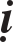 Tieáng Phaïm laø quaân-trì, ôû ñaây dòch laø bình, thöôøng duøng chöùa nöôùc, luoân mang beân mình ñeå röûa tay. Kyù Quy truyeän noùi coù hai loaïi tònh bình. Neáu bình laø m baèng ñoà goám hoaëc ngoùi thì duøng duøng chung. Neáu bình laø m baèng ñoàng thieát thì duøng rieâng.CaùiNoùn coù hai loaïi: noùn tre vaø noùn laù. Kyù Quy truyeän cheùp: Taêng só AÁn Ñoä ñoäi noùn tre hoaëc che duø. Vaøo ñôøi Löông cao taêng Hueä Thieàu coù ngöôøi thænh môøi thì töï caàm gaäy, ñoäi noùn. Ñôøi nay taêng só ñoäi noùn tre, hoaëc noùn coï. Khi noùn raùch thì boû ñi nhöng nay laïi coù thoa theâm daàu. Ñôøi Ñöôøng Maõ Chaâu ñoäi noùn coùi ñeå che möa raát coù coâng duïng.Giôùi ñaoTaêng Söû Löôïc cheùp: giôùi ñao ñeàu laø ñaïo cuï. Theo trong luaät cho pheùp chöùa dao ñeå caét vaûi. Nay Tyø-kheo caát dao goïi laø giôùi. bôûi vì Phaät khoâng cho pheùp chaët phaù taát caû coû caây laø m hoaïi choã ôû cuûa quyû thaàn. Ñoái vôùi coû caây maø coøn raên daïy nhö vaäy huoáng chi laø ñoái vôùi nhöõng ngöôøi khaùc.Löï thuûy nanTaêng Huy Kyù cheùp: xeùt veà tuùi loïc nöôùc tuy taàm thöôøng nhöng coâng duïng thì roõ reät. Vì baûo hoä mang soáng baèng taâm töø bi neân coâng duïng ôû ñaây vaäy. Taêng só Trung Hoa ít coù thoï trì. Nay caên cöù theo luaät daïy giöõ saün ñeå duøng khi coù ngöôøi hoûi ñeán. Caên Baûn Baùch nhaát Yeát Ma daïy: thuûy la coù naêm loaïi:Phöông laPhaùp bìnhQuaân trìChuùc thuûy laThuûy giaùc laKhuoân maãu theo Nam Sôn Sao thì vaên nhieàu neân khoâng cheùp ra ñaây. Ñaïo cuï theo trong luaät thì coù raát nhieàu khuoân maãu, chaúng phaûi nhö ngaøy nay söû duïng neân khoâng chuù giaûi.Cheá thínhTrong luaät daïy: Tyø-kheo Baït Nan Ñaø che duø lôùn maø ñi, cö só troâng thaáy töø xa töôûng laø quan nhaân neân ñeàu traùnh ñöôøng, ñeán gaàn hoùa ra laø Tyø-kheo. Hoï lieàn cô hieàm. Do ñoù maø Phaät cheá giôùi, khoâng ñöôïc che duø lôùn, tröø luùc Trôøi möa.Hoïa phoøng bíchLuaät Taêng kyø daïy: Tyø-kheo laø m phoøng ôû, muoán veõ tranh. Ñöùc Phaät cho pheùp veõ tranh thuoäc veà nuùi, röøng, ngöôøi, ngöïa, khoâng ñöôïc veõ hình nam nöõ hoøa hôïp. Xöa kia, Caûnh Luïc Vaên Tuyeân Vöông- Nam Teà treo tranh veõ veà caùc baäc Hieàn nhaân ôû phoøng ñoïc saùch, giöõa phoøng thì treo tranh veõ veà coâ gaùi. Luùc aáy, coù ngöôøi khaùch noùi: “Vua veõ coâ gaùi gioáng nhö haùo saéc, khoâng meán ñöùc vaäy”. Vaên Tuyeân lieàn thaùo boû vaø taï ôn. Nhaø Vua ôû ñôøi maø coøn nhö theá ñaáy.Huyeàn höôngTrong luaät Töù Phaàn daïy: phoøng Tyø-kheo coù muøi hoâi, ñöùc Phaät cho pheùp duøng buøn ñeå treùt. Neáu coù muøi hoâi, Phaät daïy neân treo höông thôm ôû boán goùc.Xuaát nhaäp meãLuaät Taêng kyø daïy: Tyø-kheo chöùa luùa gaïo neân nghó: “Ta nhôø vaøo noù maø ñöôïc tuïng kinh, toïa thieàn, haønh ñaïo. Gaëp luùc luùa gaïo khan hieám, neáu chöùa nhieàu quaù thì neân xuaát ra ñeå laø m coâng ñöùc.Taøi thoïTyø Ni Maãu daïy: neáu Tyø-kheo vì vieäc Tam baûo neân troàng ba loaïi caây ñeå laáy: quaû, hoa, laù maø duøng thì chæ coù phöôùc, khoâng coù loãi.Döôõng caåuLuaät Nhieáp Taùt-baø-ña daïy: trong chuøa lôùn vì vieäc phoøng hoä neân cho pheùp nuoâi choù, phaûi bieát phaùp maø laø m. Neáu choù bôùi ñaát thaùp vaø phoøng chuøa thì neân san baèng laïi. Neáu ñaùi, æa lung tung thì khoâng ñöôïc nuoâi, khoâng laø m nhö theá thì maéc toäi aùc taùc.Nghieâm söùc saøng nhuïcTheo trong luaät thì Tyø-kheo Nan Ñaø trang trí giöôøng, neäm neân bò ngöôøi cô hieàm: “ÔÛ ñaây quaù loäng laãy khoâng phaûi laø nôi thích hôïp cho Tyø-kheo”. Do ñoù, Phaät cheá giôùi, khoâng ñöôïc trang trí giöôøng, neäm quaù löôïng.Duïng ngoaïi thö tr Phaät kinhTrong luaät Töù Phaàn, Tyø-kheo Doõng Maõnh baïch Phaät: “Con muoán duøng ngoân luaän theá gian ñeå tu söûa kinh Phaät”. Ñöùc Phaät daïy: “Ngöôøi ngu ñem ngoân luaän ngoaïi ñaïo xen taïp vaøo kinh Phaät, chính laø huûy phaùvaäy”.Ñaùi soá xuyeánLuaät Thaäp Tuïng daïy: Tyø-kheo mang ñoà trang söùc, phaïm toäi Ñoät-caùt-la.Thaâu thueáLuaät Thaäp Tuïng daïy: Tyø-kheo qua cöûa aûi thueá, vaät phaûi ñoùng thueá maø khoâng ñoùng thueá, hoaëc ñem vaät ñeå troán thueá cho khaùch buoân, hoaëc baûo ngöôøi troán thueá, laø m maát tieàn cuûa quan thueá trò giaù naêm quan tieàn, phaïm Ba-daät-ñeà.Khaùn ñaáuLuaät Taêng Kyø daïy: Tyø-kheo xem voi, traâu, ngöïa, gaø.v.v.ñaùnh nhau vaø xem ngöôøi tranh caûi thì maéc toäi Vieät phaùp.Chieáu kínhLuaät Taêng kyø daïy: neáu beänh môùi laø nh, môùi caïo toùc, hoaëc treân ñaàu, treân maët coù muït nhoït thì soi göông khoâng maéc toäi. Neáu vì muoán ñeïp maø soi göông thì maéc toäi Vieät tyø ni.CaGioáng nhö ñieäu haùt ngaøy nay. Trong luaät daïy: haùt coù naêm loãi:Laø m cho taâm tham ñaém.Khieán cho ngöôøi khaùc ñaém tröôùc.Nôi vaéng veû sanh nhieàu giaùc quaùnThöôøng bò tham duïc che taâmKhieán cho nhöõng ngöôøi treû tuoåi nghe thì sanh khôûi aùi duïc	traùiñaïo.AÅm töûuTrong luaät daïy: Röôïu coù hai loaïi:Do luùc laø m raDo goác, traùi caây laø m neân.Trong kinh Nieát baøn daïy: röôïu laø goác cuûa caùc phaùp aùc baát thieän.Neáu döùt boû röôïu thì xa lìa moïi toäi loãi.Trong luaän Thaønh Thaät hoûi: Röôïu laø keát quaû cuûa toäi loãi chaêng?Ñaùp: Khoâng phaûi. Vì sao? Vì uoáng röôïu laø m naõo loaïn chuùng sanh neân chính noù laø nhaân cuûa toäi loãi. Ngöôøi naøo uoáng röôïu laø môû cöûa baát thieän, laø m chöôùng ngaïi ñònh vaø caùc thieän phaùp, nhö troàng caây khoâng coù bôø töôøng ngaên ngaïi neân vieäc uoáng röôïu cuõng nhö vaäy.Luaät Töù phaàn daïy: uoáng röôïu coù möôøi loãi:Nhan saéc xaáuSöùc yeáuMaét nhìn khoâng roõHieän töôùng saânPhaù hoaïi saûn nghieäpTaêng theâm beänh taätTheâm vieäc tranh caûiTieáng xaáu lan truyeànTrí tueä giaûm daànKhi qua ñôøi thì sanh vaøo ba ñöôøng aùc.Kinh Sa Di giôùi cheùp coù ba möôi saùu loãi veà röôïu: phaù nhaø, nguy thaân, boû ñaïo, maát maïng ñeàu do nôi röôïu.Phaùp uyeån cheùp: nay coù ngöôøi uoáng röôïu maø khoâng say, khoâng maát thaàn saéc, cuõng khoâng taïo toäi. Uoáng nhö vaäy coù toäi khoâng?Ñaùp: cheá giôùi laø phoøng toäi loãi ñeå sanh söï toát ñeïp. Giôùi laø laø m cho thaân, mieäng ñoan chaùnh khoâng traùi vôùi duyeân giaù giôùi, giaù taùnh neân goïi giôùi laø thieän. Nay ngöôøi coù khaû naêng uoáng röôïu tuy khoâng roái loaïn tinh thaàn, chöa phaù caùc giôùi khaùc nhöng uoáng röôïu laø nhaân toäi loãi. Chính laø traùi vôùi trong duyeân giaù giôùi neân phaïm, môùi goïi laø coù toäi.Thöïc nhuïcTrong kinh Laêng Giaø, Boà-taùt Ñaïi Tueä baïch Phaät: Baïch Theá Toân! Xin Theá Toân noùi veà loãi aên thòt?Ñöùc Phaät daïy: coù voâ löôïng nhaân duyeân khoâng neân aên thòt. Nay Ta vì oâng maø löôïc noùi. Taát caû chuùng sanh töø xöa ñeán nay, xoay vaàn luaân chuyeån ñeàu laø baø con quyeán thuoäc, ñeàu do khí huyeát baát tònh maø sanh ra. Chuùng sanh nghe aùc khí ñeàu sanh sôï haõi, coøn ngöôøi tu haønh do coù taâm töø neân khoâng sôï haõi. Vì phaøm phu tham muøi vò ñaém neân goïi laø baát thieän, coøn chö Thieân thì xaû boû.Trong luaät daïy: ngöôøi aên thòt thì ñoaïn maát haït gioáng töø bi. Caùc loaøi ôû döôùi nöôùc, treân ñaát lieàn hay ôû khoâng trung maø coù maïng soáng ñeàu thuø oaùn hoï.Trong Phaùp Uyeån hoûi: röôïu laø thuoác ñieàu hoøa thaàn khí, thòt laø moùn aên ngon laø m theâm sung söùc, xöa nay ñeàu thích duøng, ñaâu chæ rieâng moät mình haïng thoâ laäu duøng? Gioáng nhö Vua ban röôïu thòt thì ñaâu coù loãi  gì?Ñaùp: röôïu do gaïo laø m ra. Röôïu coù theå laø m loaïn tinh thaàn, phoùng tuùng khi giao tieáp neân phaûi nghieâm caám, tuy traùi leänh Vua nhöng thuaän taâm Phaät.Thöïc taânKinh Laêng Giaø daïy: taát caû haønh, heï, neùm, toûi ñeàu coù muøi hoâi baáttònh laø m chöôùng ngaïi Thaùnh ñaïo, cuõng chöôùng ngaïi nôi thanh tònh ôû theá gian, huoáng nöõa laø ñaát Phaät thanh tònh. Kinh Nieát baøn daïy: chính vieäc aên haønh, heï, neùm, toûi neân thöôøng sanh nôi ñau khoå. Kinh Laêng Giaø daïy: naêm thöù cay noàng naøy aên chín thì phaùt daâm, aên soáng thì taêng theâm saân giaän. Do ñoù ôû theá gian, nhöõng ngöôøi aên caùc thöù cay noàng maø tuyeân ñoïc möôøi hai boä kinh thì Trôøi ngöôøi trong möôøi phöông ñeàu cô hieàm sôï oâ ueá aáy, hoaëc hoï laùnh xa, coøn caùc Ngaï quyû nhaân ñoù laïi aên, lieám moâi meùp hoï. Ngöôøi aáy thöôøng ôû vôùi quyû, phöôùc ngaøy moät tieâu, suoát ñôøi khoâng ñöôïc lôïi ích.Xaû thaânTrong kinh Thaäp Truï Ñoaïn Keát, ñöùc Phaät daïy: voâ soá kieáp veà thôøi quaù khöù coù moät nöôùc lôùn teân laø Buøi Phieán Xaø, coù coâ Ñeà Vò goùa choàng, giaøu coù maø khoâng con. Luùc aáy, coù Baø-la-moân noùi: “Söï khoán aùch cuûa thaân ngaøy nay laø do toäi loãi ñôøi tröôùc cuûa ngöôi. Neáu nay ngöôøi khoâng bieát tu phöôùc ñeå dieät toäi thì sau naøy seõ ñoïa Ñòa nguïc, duø coù aên naên cuõng khoâng kòp”. Ñeà Vò hoûi: “Con phaûi laø m phöôùc gì ñeå dieät toäi?”. Baø-la- moân noùi: “Ñem cuûi chaát ñoáng ñeå thieâu thaân”. Ñeà Vò nghe theo chaát  cuûi laïi, ñaïo nhaân Baùt Ñeå (Bieän Taøi) hoûi: “Coâ baøy cuûi löûa muoán laø m gì vaäy?”. Coâ ta ñaùp: “Muoán thieâu thaân ñeå dieät toäi”. Bieän Taøi noùi:“Toäi nghieäp thaân tröôùc Ñoïa do tinh thaàn Khoâng hôïp vôùi thaân Neáu töï thieâu mìnhSao dieät toäi ñöôïc Vôùi khoå naõo naøyCaàu quaû thieän chaêng? Theo lyù chaúng thoâng Nhö boø chaùn xeMong cho xe hö Xe tröôùc ñaõ hoaïi Seõ coù xe sauGiaù nhö thieâu hoaïi Traêm ngaøn vaïn thaân Nhaân duyeân toäi nghieäp Xoay vaàn khoâng maát.”Theo trong luaät, khuyeân ngöôøi cheát, phaïm toäi Ba-la-diDuïcLuaät Töù Phaàn daïy: cho pheùp thöôøng taém röûa ñeå sanh phaùp laø nh.Tyø Ni Maãu daïy: Taém röûa chæ tröø thaân beänh noùng ñeå ñöôïc an oån haønh ñaïo. Taém coù naêm lôïi ích:Tröø caùu baånThay ñoåi lôùp da beân ngoaøiDieät söï noùng böùcÍt beänhTrong kinh OÂn Thaát, ñöùc Phaät vì thaày thuoác Kyø Vöïc noùi veà vieäc taém röûa cuûa taêng caàn duøng baûy vaät:Ñoát löûaNöôùc saïchBoät taémDaàu caoTroTaêm xæa raêngNoäi yTaém tröø ñöôïc baûy beänh:Töù ñaïi an oånTröø truùng gioùTröø teâ lieätTröø beänh thöông haønTröø beänh soátTröø caùu baånThaân theå nheï nhaøng, maét saùng toûTaém coù ñöôïc baûy phöôùc:Töù ñaïi khoâng beänh, soáng an laïcSoáng thanh tònh, nhan saéc ñoan nghieâmThaân theå thôm maùt, y phuïc saïch seõDa thòt meàm maïi, hoàng haøoBuïi baëm khoâng coønRaêng mieäng thôm tho, lôøi noùi nghieâm nghòSanh ra töï nhieân coù ñöôïc y phuïcLuaät daïy: Tyø-kheo vaøo phoøng taém phaûi nhaát taâm, noùi nhoû, giöõ gìn oai nghi, thaâu nhieáp caùc caên.UÙY THAÄNUÙy thaänTrong kinh Taïp A-haøm, ñöùc Phaät baûo caùc Tyø-kheo, thöôøng phaûi cung kính, thöôøng luoân nhieáp taâm, thöôøng caån thaän. Vì sao? Neáu Tyø-kheo khoâng cung kính, khoâng nhieáp taâm, khoâng caûn thaän maø mong ñöôïc ñaày ñuû oai nghi thì vieäc aáy khoâng xaõy ra. Khoâng ñaày ñuû oai nghi maø muoán hoïc phaùp ñöôïc vieân maõn thì vieäc aáy khoâng theå xaõy ra. Hoïc phaùp khoâng hoaøn maõn maø muoán ñaày ñuû naêm phaàn phaùp thaân thì vieäc aáy khoâng theå xaõy ra, naêm phaàn phaùp chöa ñaày ñuû maø muoán ñaït ñöôïc Voâ dö Nieát baøn thì vieäc aáy khoâng theå xaõy ra. Do ñoù Tyø-kheo phaûi sieâng hoïc, cung kính, nhieáp taâm, caån thaän.Hoä tích phuø nanKinh Nieát baøn daïy: Coù moät ngöôøi qua bieån vöùt boû phao noãi, coù moät Baø-la-moân cuõng qua bieån neân xin phao noãi aáy, ngöôøi kia lieàn cho neân khoâng qua bieån ñöôïc. Ñaây laø duï cho ngöôøi trì giôùi, giöõ gìn giôùi phaùp caån thaän nhö ngöôøi qua bieån coù phao noãi, khoâng bò moät chuùt ræ chaûy môùi qua bieån sanh töû.Huûy phaù ñöùc bìnhLaïi goïi laø bình caùt töôøng. Luaän Trí Ñoä daïy: gioáng nhö coù ngöôøi sôï ngheøo neân cuùng döôøng chö Thieân ñeå caàu phöôùc. Ñuû hai möôi naêm, chö Thieân thöông xoùt loøng chí thaønh neân ban cho ngöôøi kia moät caùi bình vaø baûo: “Ñaây laø bình coâng ñöùc. Neáu coù caàn ñieàu gì thì bình töï ñöa ra”.Ngöôøi aáy laâu nay ngheøo heøn boãng nhieân giaøu coù. Moïi ngöôøi ñeàu laáy laø m laï hoûi, ngöôøi aáy lieàn laáy bình chæ cho moïi ngöôøi thaáy caùc vaät töø trong bình xuaát ra. Moïi ngöôøi tranh nhau laáy bình neân ñaõ laø m vôõ, caùc vaät ñeàu bieán maát. Ñaây laø duï cho ngöôøi trì giôùi neân ñöôïc sanh leân coõi Trôøi, ñöôïc höôûng söï an laïc töï nhieân. Coøn ngöôøi phoùng daät buoâng lung thì nhö bình bò vôõ, maát heát taát caû.Th maõi hoïa maãuKinh Taïp Thí Duï daïy: Coù moät nöôùc kia luùa gaïo dö daät, binh gioûi, khoâng coù tai dòch, nhaân chuùng luoân soáng an laïc, nhaø Vua lieàn hoûi quaàn thaàn: “Traãm nghe caùc nöôùc xung quanh coù tai hoïa nhö theá naøo?”. Ñaùp: “Thaàn cuõng chöa roõ”. Vua lieàn sai ngöôøi ñi tìm hieåu xem. Quan thaàn ñi doø la tin töùc. Luùc aáy, Thieân Thaàn hoùa laø m moät vaät gioáng con heo baùn ôû trong chôï. Quan thaàn hoûi teân? Ñaùp: “Meï cuûa tai hoïa. Hoïa cuûa boán phöông ñeàu do ta sanh ra”. Quan thaàn hoûi aên gì? Ñaùp: “Ngaøy aên moät thaêng kim chaâm”. Quan thaàn lieàn mua veà daâng leân Vua. Nhaø Vua lieàn ra leänh nuoâi döôõng. Khi heo aên heát kim cuûa nhaø nöôùc, lieàn laáy cuûa daân. Daân chuùng khoâng coù ñuû ñeå noäp neân phaûi laùnh sang nöôùc khaùc. Moät vò thaàn coù trí xin gieát, lieàn ñaâm chaët maø noù chaúng bò toån thöông; beøn ñem ñoát thaân chaùy höïc nhö löûa, noù lieàn bay leân vaøo thaønh, laø m chaùy ruïi taát caû. Mua meï cuûa tai hoïa phaûi chòu ñeán noãi nhö vaäy. Duï cho Tyø-kheokhoâng hoä trì giôùi, bò löûa duïc thieâu ñoát neân thaân danh ñeàu maát.Mieâu thoân thöû töûTrong kinh daïy: xöa kia coù moät con meøo haù mieäng rình baét con chuoät. Chuoät vöøa ra khoûi hang, meøo lieàn nuoát chöûng noù. Chuoät vaøo soáng trong buïng laïi aên luïc phuû, nguõ taïng meøo. Meøo ñau ñôùn, meâ muoäi, cuoàng loaïn cho ñeán luùc cheát. Ñaây laø duï Tyø-kheo nöông töïa xoùm laø ng, khoâng hoä caên moân, bò duïc laø m haïi taâm, meâ muoäi, cuoàng loaïn, khoâng thích ôû tinh xaù, xaû giôùi, hoaøn tuïc cho ñeán luùc cheát.Mieân lyù thieát hoaønTrong kinh, Phaät hoûi: Thí nhö hoøn saéc chaùy ñoû duøng boâng quaán beân ngoaøi thì boâng aáy coù mau chaùy khoâng?Tyø-kheo baïch Phaät: Baïch Theá Toân! Boâng chaùy raát nhanh.Ñöùc Phaät daïy: Ngöôøi ngu si nöông theo xoùm laø ng ôû, khoâng bieát hoä trì giôùi, taâm khoâng chaùnh nieäm, bò löûa duïc thieâu ñoát, xaû giôùi hoaøn tuïc. Cho neân, caùc oâng phaûi hoä trì caùc caên.Nhaät duïng boån xöûKinh Taïp A-haøm daïy: thí nhö caây chaøy haèng ngaøy giaõ khoâng döøng maø khoâng bieát noù bò moøn daàn. Cuõng vaäy, Tyø-kheo töø xöa ñeán nay khoâng giöõ gìn caên moân, khoâng sieâng tu taäp phaùp laø nh, caàu giaùc ngoä. Neân bieát haïng ngöôøi aáy ngaøy moät bò toån giaûm.Tieåu ngö vong giaùoKinh Ñaïi Ngö Söï daïy: xöa kia coù nhieàu caù soáng trong ao. Luùc aáy, caù lôùn baûo ñaøn caù nhoû: “Caùc con chôù ñi ñeán choã khaùc seõ bò ngöôøi ta baét maát. Baáy giôø, ñaøn caù nhoû queân maát lôøi daën lieàn ñeán nôi khaùc saép bò löôùi giaêng baét voäi quay trôû veà. Caù lôùn hoûi: “Caùc con thaáy gì?”. Caù nhoû noùi: “Chæ thaáy löôùi raøng ròt daøy ñaëc”. Caù lôùn noùi: “OÂng cha ta ñeàu bò cheát vì löôùi aáy. Caùc con phaûi caån thaän chôù ñeán ñoù nöõa”. Sau ñoù, caù nhoû queân maát lôøi daën laïi ñeán neân ñeàu bò baét saïch. Ñaây laø duï Tyø-kheo khoâng nghe theo lôøi daïy toát neân gaëp phaûi tai hoïa.Daõ can cöï giaùnLuaät Taêng Kyø daïy: Quaù khöù coù moät Baø-la-moân ñaøo gieáng ôû ñoàng troáng ñeå giuùp ích cho ngöôøi ñi ñöôøng. Ñeán toái coù moät baày daõ can ñeán gieùng uoáng nöôùc. Daõ can chuùa lieàn duøng ñaàu muùc nöôùc trong loï uoáng xong ñoäi noù leân cao, ñaäp vôõ roài boû ñi. Baày daõ can khuyeân chuû: “Nhö caây laù coù theå duøng coøn phaûi thöông tieác. Huoáng chi ñaây laø vaät giuùp ích, sao laïi nôõ loøng hoaïi ñi”. Daõ can chuùa noùi: “Ta chæ bieát vui ñuøa thoâi. Toån haïi ñaõ sao”.Ngöôøi cuùng thí raát giaän lieàn laø m bình baèng maùy, ñaàu vaøo ñöôïc maøkhoâng ra ñöôïc ñem ñaët beân gieáng vaø caàm caây nuùp ôû choã khuaát. Ñeán toái, quaû nhieân chuùng laïi ñeán vui chôi nhö tröôùc, chui ñaàu vaøo bình, muoán ñaùnh vôõ bình nhöng khoâng thoaùt ñöôïc. Khi aáy Baø-la-moân caàm gaäy ñaùnh cheát daõ can. Treân hö khoâng coù vò thaàn noùi keä:Baïn toát töø taâm khuyeân Ngang ngöôïc khoâng nghe lôøi Caøn böôùng chuoác laáy hoïa Laø m maát thaân maïng mình.Cöûu hoaïnhTrong kinh Cöûu hoaïnh, ñöùc Phaät baûo caùc Tyø-kheo: maïng soáng chöa heát maø bò cheát oan:Vaät khoâng neân aên maø aênAÊn khoâng coù tieát ñoäThöùc aên khoâng bieát ñeán maø aênThöùc aên chöa tieâu hoùa maø ngoài aên laïiNín ñaïi tieåu tieän ñeå aênKhoâng trì giôùiGaàn baïn aùcVaøo thoân xoùm khoâng ñuùng luùcÑaùng traùnh maø khoâng traùnh Nhaäp tuïc xaù nguõ phaùpTrong luaät daïy: coù naêm phaùp vaøo nhaø theá tuïc:Vaøo cöûa noùi nhoûNhieáp hoä thaân, mieäng, yùCuùi mìnhKheùo giöõ gìn caùc caênÑaày ñuû oai nghi, khieán hoï sanh caên laø nh. Baøi keä trong kinh Hoa Thuû:Tyø-kheo vaøo nhaø ngöôøi Khoâng oâm loøng kieâu maïn Taâm töï ñaïi, töï caoNeáu coù thì phaûi dieät Neân baèng taâm töø maãnKhoâng tham, khoâng mong caàu Roäng thuyeát phaùp lôïi íchTònh haïnh nôi theá gianXaû nguõ sanKeo kieät veà taøi vaätKeo kieät veà giaùo phaùpKeo kieät veà moân ñoàKeo kieät veà choã ôûKeo kieät veà söï taùn thaùnTröø tam aùcTrong kinh Ñaïi Phaùp Cöï Ñaø-la-ni, ñöùc Phaät daïy: thaân ngöôøi khoù ñöôïc, tuy ñöôïc thaân roài laïi phaûi cheát yeåu. Laïi coù ba ñieàu aùc:Taâm taùnh toài teä, khoâng nghe theo lôøi hayThöôøng ganh gheùt, keo kieät, sôï ngöôøi ta hôn mìnhNeáu coù ngöôøi hôn mình thì hoå theïn khoâng hoûiTöùc tam baïo haïiLuaät Taêng Kyø goïi laø thaân baïo ngöôïc. Tyø-kheo vaøo nhaø ngöôøi daét treû nhoû, ñaùnh, ñaäp, loâi, keùo, phaù hoaïi ñoà vaät, chaët chaân boø, caét tai deâ, ñem luùa, gaïo, ñaäu, meø troän laãn vaøo nhau, neáu trong ruoäng caàn nöôùc lieàn phaù bôø cho nöôùc chaûy ra. Ngöôøi khoâng caàn ñeán laïi ñuïc töôøng chui vaøo, mieäng noùi lôøi thoâ baïo. Ñeán choã Vua, quan thì nònh bôï ñeå deøm pha ngöôøi löông thieän. Thaân, mieäng baïo aùc, nuùp ôû choã khuaát laø m tieáng quaùi laï ñeå khuûng boá moïi ngöôøi.Chieâu khinh tieän tam phaùpBaøi keä trong luaät Tyø Naïi Da:Raõnh khoâng laïi nhieàu lôøi Thaân maëc y raùch röôùi Khoâng môøi, ñeán nhaø ngöôøi Ba vieäc bò ngöôøi khinhÑaéc nhaân baát khaû aùi höõu thaäp phaùpLuaät Taêng kyø daïy coù möôøi ñieàu ngöôøi ta khoâng thích yù:Khoâng thích hôïp maø gaàn guõiKhinh tieän maø gaàn guõiVì lôïi maø gaàn guõiNgöôøi kia thích maø mình khoâng thíchNgöôøi kia khoâng thích maø mình thíchNoùi roõ maø khoâng bieát ghi nhaänThích xen vaøo vieäc cuûa ngöôøi khaùcThaät khoâng coù ñöùc maø muoán ngöôøi cung kínhThích noùi chuyeän rieâng vôùi ngöôøi ôû choã khuaát.Nhieàu söï mong caàuMöôøi phaùp naøy laø m cho ngöôøi khoâng thích.Baùt giôùiKinh Phaân Bieät Thieän AÙc Sôû Khôûi daïy: truyeàn baù löu thoâng raên daïy cuøng khaép, tin töôûng thoï trì raên daïy keû uûng teä, doõng maõnh quaû quyeát raên daïy keû baïo loaïn, nhaân aùi löông thieän raên daïy keû khoâng quyeát ñoaùn, quaûng ñaïi bao dung raên daïy keû hoà nghi, thanh tònh an nhaøn raên daïy ñôøi sau, nghieâm khaéc chính yeáu raên daïy keû troâi noãi, duøng lôøi nhieàu ngöôøi raên daïy keû khoâng thaät.Thaønh töïu oai nghi töù phaùpKinh Thaäp Truï Ñoaïn Keát daïy: coù boán phaùp thaønh töïu oai nghi:Khoâng nhieãm ba coõi, bieát ñoù laø khoåTa vôùi ngöôøi khaùc ñeàu coù söï khoå, vui nhö nhauThöôøng haønh nhaãn nhuïcLôùn thì khoâng khinh maïn, nhoû thì khoâng hoå theïn Thoï thí tri tieát löôïngTrong luaän Trí Ñoä ñöùc Phaät daïy: haøng cö só cuùng döôøng söï aên maëc thì phaûi neân bieát ñuû, chôù khieán cho hoï phaûi baàn cuøng thì hoï môùi hoan hyû, khoâng maát tín taâm vaø ngöôøi nhaän cuõng khoâng bò thieáu thoán.Töù thaùnh chuûngLuaän Caâu Xaù daïy coù boán Thaùnh chuûng:Tuøy theo choã ôû maø ñöôïc y phuïcTuøy theo choã ôû maø ñöôïc thöùc aênTuøy theo choã ôû maø ñöôïc meàn, neäm ñaày ñuû nhö yùÖa tu taäp ñoaïn phieàn naõoNgöôøi xuaát gia coù hai nhaân duyeân neân goïi laø Thaùnh chuûng:Taâm an laïcThoï duïng ñaày ñuûBoán loaïi naøy thöôøng sanh ra thieän voâ laäu neân goïi laø Thaùnh chuûng.Laïi nöõa, ñöùc Phaät goïi laø boán Thaùnh baûo taïng hay khieán ngöôøi an truù ñöôïc maõn nguyeän. Kinh Baûn Sanh Taâm Ñòa Quaùn goïi laø boán taùnh khoâng caáu nhieãm, nghóa laø Tyø-kheo ñoái vôùi y phuïc, thöùc aên, thuoác men, ñoà naèm tuøy theo söï thoï duøng thích hôïp vôùi taâm yù, xa lìa söï tham caàu. Vì ba möôi baûy phaåm trôï ñaïo ñeàu töø ñaây maø sanh raCaûnh giôùiTrong Luïc Ñoä Taäp kinh, ñöùc Phaät nhaân nôi taâm ñòa maø daïy ngöôøi ngheøo: Ta thaø giöõ ñaïo ngheøo maø cheát, chöù khoâng soáng phuù quyùù maø voâ ñaïo.Trong Taû truyeän, Trònh Töû Tröông noùi: Soáng laø ôû choã kính giôùi chöù khoâng phaûi ôû choã giaøu coù. Quaân töû noùi: haõy kheùo giöõ giôùi!CAÀN GIAÛICaànNghóa Chaùnh caàn coù boán laø boán loaïi tinh taán. Hai phaùp baát thieän vaø hai phaùp thieän. Nghóa laø phaùp baát thieän ñaõ sanh thì khieán cho ñoaïn dieät. Phaùp baát thieän chöa sanh thì laø m cho khoâng sanh. Phaùp thieän chöa sanh thì khieán cho sanh khôûi. Phaùp thieän ñaõ sanh thì laø m cho taêng tröôûng. Luaän Trí Ñoä goïi laø boán loaïi taâm tinh taán: doõng, phaùt, caàn, uùy. Vì nhaàm laãn neân chaùnh caàn. Thuaän Chaùnh Lyù luaän daïy: töø voâ thæ ñeán nay sôû dó khoâng theå thaáy ñöôïc boán Thaùnh ñeá ñeàu do giaûi ñaõi neân phaûi sieâng naêng ñoái trò, khieán öa nghe phaùp, tö duy ñuùng lyù veà boán Thaùnh ñeá, mau chöùng Boà-ñeà.Tinh taánTöùc phaùp thöù möôøi moät trong möôøi moät phaùp thieän cuûa taâm sôû. Luaän Duy Thöùc daïy: taùnh cuûa tinh taán laø doõng maõnh. Sôù cheùp: doõng maõnh maø khoâng khieáp nhöôïc, töùc töï saùch taán vaäy. Maïnh meõ maø khoâng lo sôï töùc khoâng ngaïi söï nhoïc nhaèn. Kinh Taêng Giaø Traù daïy: Muoán caàu Nieát baøn phaûi neân tinh taán. Baøi töïa trong luaät Thaäp Tuïng daïy: Caùc Ñaïi ñöùc vì mong caàu ñaïo giaûi thoaùt thì phaûi neân nhaát taâm tinh taán. Vì sao? Chö Phaät do nhaát taâm tinh taán maø chöùng ñaéc Boà-ñeà, huoáng chi laø caùc phaùp laø nh khaùc. Luaän Trí Ñoä daïy: coù hai söï tinh taán:Thaân tinh taán laø nhoû heïp.Taâm tinh taán laø roäng lôùn.Ñöùc Phaät daïy: yù nghieäp laø roäng lôùn vaäyGiaûi ñaõiKinh Boà-taùt Baûn Haïnh daïy: giaûi ñaõi thì caùc haïnh ñeàu bi luïy. Taïi gia giaûi ñaõi thì aên maëc khoâng ñuû, taøi saûn thieáu huït. Xuaát gia giaûi ñaõi thì khoâng theå ra khoûi khoå sanh töû. Thích Luaän cheùp: xuaát gia löôøi bieáng thì maát heát phaùp baûo.Phoùng daätKinh Chaùnh Phaùp Nieäm Xöù daïy: toäi loãi phoùng daät laø lôùn nhaát trong caùc toäi loãi. Keä vieát:Ngu si thích buoâng lung Thöôøng chòu caùc khoå naõo Neáu ngöôøi lìa buoâng lung Thì thöôøng ñöôïc an laïc Taát caû caùc caây khoå Buoâng lung laø coäi goác Cho neân muoán lìa khoåCaàn phaûi boû buoâng lung Haønh ñuùng chaùnh phaùp Xa lìa buoâng lungThì ñoùng bít heát Caùc cöûa ñöôøng aùc.MaLuaän Trí Ñoä daïy: tieáng Phaïm laø ma-la, Taàn dòch laø ñoaït maïng. Kinh Ma Nghòch daïy:Phu nhaân Ñaïi Quang thöa Boà-taùt Vaên Thuø: Nhöõng loaøi ma truï ôû nôi naøo?Vaên Thuø noùi: truï nôi tinh taán Hoûi: vì sao truï nôi tinh taán?Vaên Thuø noùi: ngöôøi tinh taán môùi bò ma ñeán quaáy nhieãu, coøn keû bieáng nhaùc thì ma ñeán laø m gì?Luaän Du Giaø daïy: Ma nghóa laø ñoái vôùi lôïi döôõng, cung kính, danh tieáng thì taâm muoán thaâu vaøo. Hoaëc laø phoùng daät, keo kieät, tham duïc, khoâng bieát ñuû, phaån haän, phuù naõo, kieâu maïn, doái traù.v.v. ñeàu laø ma.TAM BAÛOTam baûoLaø Phaät, Phaùp, Taêng.Luaän Baûo Taùnh daïy: nöông vaøo saùu phaùp töông tôï kia ñoái trò neân goïi Phaät, Phaùp, Taêng laø baûo.Theá gian naïn ñaéc töông tôï: do caùc chuùng sanh khoâng coù caên laø nh neân traêm ngaøn vaïn kieáp khoâng theå thaønh töïu.Voâ caáu töông tôï: vì lìa taát caû caùc phaùp höõu laäuOai ñöùc töông tôï: do ñaày ñuû saùu phaùp thaàn thoâng, baát khaû tö nghì, oai ñöùc töï taïi.Trang nghieâm töông tôï: do coù khaû naêng trang nghieâm xuaát theágian. ñoäng.Thaéng dieäu töông tôï: do xuaát theá gianBaát khaû caûi dò töông tôï: do phaùp voâ laäu ñoái vôùi taùm phaùp khoângKeä vieát:Baùu hy höõu ôû ñôøi Minh tònh vaø theá löïcHay trang nghieâm theá gian Toái thöôïng vaø baát bieánÑoàng theå Tam baûoNghóa laø ñoái vôùi nhaát chaân nhö, goàm coù ba:Chaân nhö thò giaùc taùnh laø Phaät baûo.Chaân nhö höõu chaáp trì nghóa laø Phaùp baûoChaân nhö höõu hoøa hôïp nghóa laø Taêng baûoBieät theå Tam baûoÔÛ ñaây coù hai toâng:Theo thuyeát cuûa Tieåu thöøa: thaân vaøng tröôïng saùu laø Phaät baûo. Giaùo lyù veà Boán ñeá, Möôøi hai nhaân duyeân, Sanh, Khoâng laø Phaùp baûo. Boán quaû Duyeân Giaùc laø Taêng baûo.Theo thuyeát cuûa Ñaïi thöøa: ba thaân cuûa Nhö Lai laø Phaät baûo. Giaùo lyù veà Nhò khoâng laø Phaùp baûo. Ba Hieàn, möôøi Thaùnh laø Taêng baûo.Tam baûoHình töôïng khaéc chaïm laø Phaät baûo. Vaên nghóa ba taïng laø Taêng baûo. Caïo toùc maëc aùo nhuoäm laø Taêng baûo.Phaät baûoTieáng Phaïm laø Phaät-ñaø, hoaëc goïi laø Phuø-ñoà, hay Boä-ña, Maãu-ñaø, Moät-ñaø. Naêm caùch goïi naøy ñeàu laø aâm tieáng Phaïm ôû Thieân Truùc, ñöôïc dòch laø giaùc. Nghóa laø töï giaùc, giaùc tha, giaùc haïnh vieân maõn. Nay löôïc goïi laø Phaät.Luaän Baùt Nhaõ Ñaêng daïy: theá naøo laø Phaät? Vì ñoái vôùi taát caû caùc phaùp lieãu ngoä chaân thaät khoâng ñieân ñaûo neân goïi laø Phaät. Trong khoâng theå phaùp lieãu ngoä taát caû caùc phaùp bình ñaúng neân goïi laø Phaät.Kinh Boà-taùt Baûn Haïnh daïy: Phaät laø ñoaïn saïch taát caû aùc, taâïp hôïp taát caû thieän, khoâng coù caáu nhieãm, caùc duïc ñeàu dieät, saùu Ba-la-maät ñeàu ñöôïc vieân maõn, duøng phöông tieän kheùo leùo tuøy thôøi giaùo hoùa, coù ñaïi thaàn thoâng , thaân saéc vaøng tía, ñuû ba möôi hai töôùng toát vaø taùm möôi veû ñeïp,thaáu trieät luïc thoâng, bieát tröôùc voâ cuøng, thaáy kieáp voâ cöïc, hieän taïi khoâng gì maø khoâng toû roõ, ñaày ñuû caùc ñöùc nhö vaäy neân hieäu laø Phaät.Nhaát thaânChæ coù Phaùp thaân laø theå y cöù caùc nghóa neân goïi laø thaân.Nhieáp luaän daïy: vì ÖÙng Hoùa thaân vaø taát caû coâng ñöùc cuûa Nhö Lai y cöù vaøo neân goïi laø Phaùp thaânNh thaânLuaän Phaät Ñòa daïy coù hai thaân:Phaùp thaân: töùc töï thoï duïng thaân cuûa PhaätSanh thaân: töùc tha thoï duïng thaân vaø Hoùa thaân cuûa Phaät. Nhieáp luaän daïy: Nhö Lai coù hai thaân:Töï taùnh ñaéc thaân laø Phaùp thaânNhaân coâng ñaéc thaân laø hai thaân ÖÙng, Hoùa.Tam thaânPhaùp thaân thanh tònh: theo Duy Thöùc luaän daïy nghóa laø chö Nhö Lai thoï duïng phaùp giôùi chaân tònh, laáy söï bieán hoùa bình ñaúng laø m choã y cöù, lìa töôùng vaéng laëng, döùt haún phaùp hyù luaän, ñaày ñuû voâ bieân coâng ñöùc chaân thöôøng. Thaät taùnh bình ñaúng cuûa taát caû caùc phaùp naøy laø töï taùnh, cuõng goïi laø Phaùp thaân laø choã y chæ cho moïi coâng ñöùc.Baùo thaân vieân maõn: theo trong luaän goàm coù hai loaïi:Töï thoï duïng thaân: nghóa laø chö Nhö Lai trong ba voâ soá kieáp tu taäp voâ löôïng phöôùc ñöùc ñeå laø m tö löông, ñaõ laø m voâ bieân coâng ñöùc chaân thaät vaø vieân maõn thanh tònh thöôøng bieán, saéc thaân töông tuïc vaéng laëng, ñeán taän kieáp vò lai thöôøng töï thoï duïng phaùp laïc quaûng ñaïi.Tha thoï duïng thaân: nghóa laø chö Nhö Lai nhôø trí bình ñaúng neân thò hieän thaân coâng ñöùc thanh tònh vi dieäu, ôû choã Tònh ñoä. Boà-taùt Thaäp ñòa hieän ñaïi thaàn thoâng, chuyeån baùnh xe chaùnh phaùp döùt moïi nghi hoaëc cho chuùng sanh, khieán hoï thoï duïng phaùp laïc cuûa Ñaïi thöøa, goïi laø Baùo thaân.Bieán hoùa thaân: nghóa laø chö Nhö Lai do trí thaønh töïu, bieán hieän voâ löôïng tuøy loaïi hoùa thaân, ôû choã tònh ueá. Vì Boà-taùt Ñaêng ñòa ôû vò lai vaø chuùng sanh nhò thöøa, hôïp vôùi caên cô ñeå hieän thaøn thoâng thuyeát phaùp khieán cho hoï ñeàu ñöôïc lôïi laïc.Laïi nöõa giaùc taùnh töùc laø Phaùp thaân, do laáy voâ töôùng laø m töôùng. Giaùc töôùng laø Baùo thaân, do duøng boán trí laø m theå. Giaùc duïng laø Hoùa thaân, töùc tuøy loaïi maø bieán hoùa, hình daùng lôùn nhoû khoâng ñoàng.Theo luaän Trang Nghieâm daïy: neân bieát ba thaân naøy bao goàm taát caû thaân Phaät, thò hieän taát caû phaùp töï lôïi, lôïi tha.Töù thaânKinh Laêng Giaø daïy coù boán thaân: ÖÙng thaân Phaät, Coâng ñöùc thaân Phaät, Trí tueä thaân Phaät, Nhö nhö thaân Phaät.Nguõ thaânKinh Boà-taùt Anh Laïc daïy coù naêm thaân:Nhö nhö trí phaùp thaânCoâng ñöùc phaùp thaânTöï phaùp thaânBieán hoùa phaùp thaânHö khoâng phaùp thaân.Thaäp thaânKinh Hoa Nghieâm daïy coù möôøi thaân:Voâ tröôùc thaân PhaätNguyeän thaân PhaätNghieäp baùo thaân Phaätthaân PhaätNieát baøn thaân PhaätPhaùp giôùi thaân PhaätTaâm thaân PhaätTam muoäi thaân PhaätTaùnh thaân PhaätNhö yù thaân PhaätCaùc thaân treân khoâng ñoàng maø khoâng cuõng ngoaøi ba thaân. Ba thaân khoâng ñoàng maø khoâng lìa moät thaân neân thaân Phaät ñeàu vieân maõn.Thaäp hieäuKinh Boà-taùt Trì Ñòa daïy: Nhö Lai coù möôøi danh xöng veà coâng ñöùc, nghóa laø ñuùng nhö thuyeát neân goïi Nhö Lai. Ñaéc nhaát thieát nghóa Voâ thöôïng phöôùc ñieàn, ñaùng ñöôïc cuùng döôøng neân goïi laø ÖÙng. Ñuùng nhö Ñeä nhaát nghóa maø khai ngoä goïi laø Chaùnh Giaùc. Ñaày ñuû phaùp chæ, quaùn neân goïi laø Minh Haïnh Tuùc. Vöôït leân baäc nhaát, hoaøn toaøn khoâng quay trôû laïi neân goïi laø Thieän Theä. Hieåu ñuùng veà theá giôùi vaø chuùng sanh giôùi, taát caû caùc phieàn naõo vaø thanh tònh neân goïi laø Theá Gian Giaûi. Ñieàu phuïc taâm trí thieän xaûo baäc nhaát, laø baäc ñaïi tröôïng phu cuûa taát caû theá gian neân goïi laø Voâ Thöôïng Só Ñieàu Ngöï Tröôïng Phu. Vì coù boán loaïi trí chaân thaät hieåu nghóa phaùp chaân thaät, vì hieån thò baát lieãu nghóa, vì nöông vaøo nhaát thieát nghóa, vì ñoaïn taát caû nghi hoaëc, hieån thò söï thanh tònh saâu xa, vì laø m baäc thaày cuûa taát caû caùc phaùp neân goïi laø Thieân Nhaân Sö. Ñaày ñuû ba tuï, bình ñaúng khai ngoä cho taát caû chuùng sanh neân goïi laø Phaät. Hoaïi taát caû quaân ma neân goïi laø Theá Toân.Luïc ñöùcTieáng Phaïm laø Baø –giaø-baø, hoaëc goïi laø Baïc-giaø-phaïm. ÔÛ ñaây thì ñuû saùu nghóa:Töï taïiXí thaïnhÑoan nghieâmDanh xöngCaùt töôøngToân quyù.Thaân Quang Boà-taùt taïo Phaät Ñòa luaän thích daïy: vì Nhö Lai hoaøn toaøn khoâng bò leä thuoäc vaøo caùc phieàn naõo neân coù nghóa töï taïi; vì löûatrí doõng maõnh ñöôïc toâi luyeän neân coù nghóa xí thaïnh; vì ñuû ba möôi hai töôùng toát ñeå trang nghieâm thaân neân coù nghóa ñoan nghieâm; vì taát caû coâng ñöùc thuø thaéng vieân maõn, thoâng suoát taát caû neân coù nghóa danh xöng; vì ñöôïc taát caû theá gian gaàn guõi cuùng döôøng, hoaëc xöng taùn neân coù nghóa caùt töôøng; vì ñuû phöôùc ñöùc thöôøng duøng phöông tieän laø m lôïi ích, an laïc cho taát caû chuùng sanh maø khoâng pheá boû neân coù nghóa toân quyù.A-naäu- ña- la Tam- mieäu Tam Boà-ñeàÔÛ ñaây dòch laø Voâ Thöôïng Chaùnh Bieán TriThích Ca Maâu niLuaän Trí Ñoä daïy: Taàn dòch laø Naêng nhaân tòch maëc.Thieân trung thieânLaø moät danh xöng cuûa Phaät.Trong kinh Boån Haïnh, Vua Tònh Phaïn noùi: sau khi sanh Thaùi töû thì caùc vieäc ñeàu thaønh töïu, xöùng ñaùng vôùi teân Taùt-baø-aùt-tha-taát-ñaø(Taát Ñaït Ña).Laïi nöõa, nhöõng ngöôøi thích danh voïng, kieâu maïn, nhieàu lôøi maø gaëp Thaùi töû thì ñeàu im laëng neân Vua noùi: Con Traãm xöùng ñaùng vôùi teân Maâu Ni.Laïi nöõa, moät hoâm beá Thaùi töû gaëp Thieân thaàn, Thieân thaàn lieàn laø m leã döôùi chaân Thaùi töû neân Vua noùi: Ñoái vôùi trong Thieân thaàn thì con Traãm toân quyù nhaát xöùng ñaùng vôùi teân Thieân Trung Thieân.Xöa kinh coù danh xöng Phaät laø Ñaïi Tieân nhöng Ñaïi Tieân ñaây chaúng ñoàng vôùi Ñaïi Tieân.Luaän Baùt Nhaõ Ñaêng daïy: Boà-taùt Thanh-vaên cuõng goïi laø Tieân. Trong ñoù Phaät laø Toái Thöôïng nhaát vì ñaõ coù taát caû Ba-la-maät-ña, coâng ñöùc, thieän caên, ñeán bôø giaûi thoaùt neân goïi laø Ñaïi Tieân.Laïi nöõa, luaän Ñaïi Tyø Baø Sa toân xöng Phaät laø Chaân Nhaân vì Phaät ñaõ di thuïc nhaân, chöùng phaùp chaân thaät neân goïi laø Chaân Nhaân.Laïi nöa, Kinh Baûn Haïnh Taäp toân xöng Phaät laø Long, nghóa laø xa lìa aùi nhieãm ôû theá gian, giaûi thoaùt caùc phieàn naõo, caùc laäu ñaõ döùt saïch neân goïi laø Long, hoaëc goïi laø Na-giaø, nghóa laø ôû taïi ñònh, khoâng coù luùc naøo maø khoâng ôû trong ñònh.Phaùp baûoTieáng Phaïm laø Ñaït-ma, Trung Hoa dòch laø phaùp, nghóa laø chaáp trì, töùc nhaäm trì töï taùnh, quyû sanh vaät giaûi (töï giöõ laáy tính caùch cuûa noù laø m maãu möïc phaùt sanh söï nhaän bieát)Luaän Baùt Nhaõ Ñaêng daïy: Phaùp laø gì?Neáu ngöôøi muoán ñöôïc sanh vaøo coõi thieän nhö: Trôøi, ngöôøi vaø ñöôïcgiaûi thoaùt thì Phaät bieát ñöôïc caên taùnh cuûa chuùng sanh khoâng coù ñieân ñaûo nôi duïc neân Phaät noùi veà ñaïo Trôøi, ngöôøi vaø ñaïo Nieát baøn. Ñoù goïi laø phaùp.Laïi nöõa, mình cuøng ngöôøi khaùc coù huaân taäp hay khoâng huaân taäp phieàn naõo, oaùn taëc ñeàu bò phaù huûy caû neân goïi laø phaùp. Nay phaùp baûo ñöôïc phaân laø m ba: kinh, luaät, luaän.KinhTieáng Phaïm laø Toá-ñaùt-laõm, hay Toâ-ñaùt-la, Trung Hoa dòch laø tuyeán, bôûi vì noù xaâu giöõ caùc nghóa vaäy. Laïi nöõa, tieáng Phaïm laø Tu-ña-la, hay Tu-ñoá-loä, Taàn dòch laø kheá, nghóa laø treân kheá hôïp vôùi chaân lyù, döôùi kheá hôïp vôùi caên cô. Nay thì goïi laø kinh, coù ñuû ba nghóa laø cöûu, thoâng, do. Trieäu dòch nghóa chöõ kinh laø thöôøng. Taï Linh Vaän dòch nghóa chöõ kinh laø do, laø taân, laø thoâng. Lôøi laø do lyù sanh. Lyù laø do lôøi hieån baøy. Hoïc giaû thoâng hieåu laø töø lyù daïy maø thoâng.ÑieånLaø kinh, laø thöôøng, laø phaùp.GiaùoTieáng Phaïm laø A-haøm , ôû ñaây dòch laø giaùo.Luaän Duy Thöùc daïy: A-haøm laø giaùo phaùp chö Nhö Lai ñaõ noùi. Baøi töïa kinh A-haøm daïy: A-haøm, Taàn dòch laø phaùp quy, nghóa laø röøng, laø vöïc gom chöùa vaïn ñieàu thieän. Laïi goïi laø A-caáp-ma. Taát caû caùc kinh ñeàu duøng boán phaùp: thanh, danh, cuù, vaên laø m theå, duøng aâm thanh voâ laäu thaät duïng cuûa Phaät laø m theå neân goïi laø thanh giaùoLuaän Trí Ñoä daïy: Nhö khoå haïnh ñaàu ñaø, ñaàu ñeâm, giöõa ñeâm, cuoái ñeâm chuyeân taâm thieàn quaùn maø ñaéc ñaïo laø giaùo lyù cuûa Thanh-vaên. Nhö quaùn phaùp töôùng, khoâng troùi khoâng môû, taâm ñöôïc thanh tònh laø giaùo lyù cuûa Boà-taùt.Thaäp nh phaàn giaùoCuõng goïi laø möôøi hai boä kinh:Tu-ñaø-la (Kheá kinh)Kyø-daï (ÖÙng tuïng)Hoøa-giaø-la (Thoï kyù)Giaø-tha ( Phuùng tuïng)Ni-ñaø-la (Nhaân duyeân)Öu-ñaø-na (Töï thuyeát)Y-ñeá-muïc-ña (Boån söï)Xaø-ñaø-giaø (Boån sanh)Tyø-phaät-löôïc (Phöông quaûng)A-phuø-ñaït-ma (Vò taèng höõu)Baø-ñaø (Thí duï)Öu-ba-ñeà-xaù (Luaän nghò)Theo Tieåu thöøa chæ coù chín boä, khoâng coù Töï thuyeát, Thoï kyù, Phöông ñaúngLuaätTieáng Phaïm laø Tyø-ni, ôû ñaây dòch laø luaät, luaät phaùp. Töø nôi giaùo lyù maø ñaët teân coù nghóa laø ñoaïn, caùt, khinh, troïng, khai, giaù, trì, phaïm. Kinh Thanh tònh Tyø-ni goïi laø ñieàu phuïc phieàn naõo, vì phieàn naõo neân goïi laø tyø-ni. Phaïm ngöõ môùi goïi laø Tyø-naïi-da, Ñöôøng dòch laø ñieàu phuïc, nghóa laø hieån baøy luaät nghi ñeå ñieàu phuïc saùu caên. Luaän Taùt-baø-ña daïy: Tyø-ni coù boán nghóa:Phaät phaùp baéng phaúng nhö ñaát neân muoân ñieàu thieän ñeàu do ñaây maø sanh tröôûng.Taát caû ñeä töû Phaät ñeàu nöông vaøo giôùi maø ôû, taát caû chuùng sanh ñeàu nöông vaøo giôùi maø coù.Laø cöûa ngoõ ñaàu tieân ñeå ñeán Nieát baønLaø phaùp anh laïc trang nghieâm Phaät phaùp.Nguõ boä luaätXuaát Tam Taïng kyù daïy veà naêm boä luaät:Ba-phaàn-phuù-la (Taêng kyø)Taùt-baø-ña (Thaäp tuïng)Ñaøm-voâ-ñöùc (Töù phaàn)Di-sa-taéc (Nguõ phaàn)Ca-dieäp-ni ( chöa ñeán ôû ñaát Löông)Luaät danh thæXöa nay dòch kinh ñeàu ghi: ñaàu tieân vaøo naêm Canh Tuaát nieân hieäu Kieán Ninh thöù hai ñôøi Haùn Linh Ñeá, An Theá Cao môùi dòch nghóa ñöôïc moät quyeån luaät tröôùc tieân. Sau ñoù coù vò Tyø-kheo cuõng dòch moät quyeån luaät nöõa. Ñeán ñôøi Taøo, Nguïy ôû Thieân Truùc coù vò taêng Ñaøm-ma-ca-la (Phaùp Thôøi) ñeán Laïc Döông thaáy taêng só ôû ñaây hoaøn toaøn khoâng coù luaät nghi. Do ñoù vaøo giöõa nieân hieäu Gia Bình vò taêng aáy cuøng vôùi Ñaøm-ñeá dòch Yeát ma Taêng Kyø, Giôùi Taâm Ñoà kyù, töùc teân luaät baét ñaàu coù vaäy.LuaänTieâng Phaïm laø A-tyø-ñaøm, ôû ñaây dòch laø Voâ tyû phaùp, Phaân bieät tueä.Luaän goàm coù boán teân goïi:Tieáng Phaïm laø Ma-ñaùt-lyù-ca, ôû ñaây dòch laø coäi goác sanh ra caùc nghóa.Tieáng Phaïm laø Xa-taùt-ñaùt-la, ôû ñaây dòch laø nghi luaän, nghóa laø luaän veà söï coù, khoâng; baøn veà söï thaät, giaû.Tieáng Phaïm laø Ñieåu-baø-nhó-xaù, ôû ñaây dòch laø caän thuyeát, nghóa laø löôïc noùi nghóa quan troïng trong kinh maø khoâng caàn theo thöù töï.Tieáng Phaïm laø A-tyø-ñaït-ma, ôû ñaây dòch laø ñoái phaùp, nghóa laø luaät veà naêng ñoái vaø sôû ñoái.Laïi coù hai luaän cuõng bao goàm heát thaûy boán luaän tröôùc:Toâng luaän: töùc toâng ñöôïc taïo ra ôû kinh Ñaïi, Tieåu thöøaThích luaän: töùc giaûi thích kinh Ñaïi, Tieåu thöøa.Ñaïi thöøaTieáng Phaïm laø Ma-ha-dieãn, ôû ñaây dòch laø Ñaïi thöøa. Ñaïi: lôùn ñoái laïi vôùi nhoû. Thöøa: nghóa laø vaän chuyeån. Trong Thaäp Nhò Moân luaän, Boà- taùt Long Thoï hoûi: Ma-ha-dieãn laø gì?Ñaùp: laø toái thöôïng cuûa nhò thöøa. Vì ñoái vôùi phaùp toái thaéng cuûa chö Phaät, thöøa naøy coù theå ñaït ñeán. Vì caùc baäc ñaïi nhaân cuûa chö Phaät nöông vaøo thöøa naøy môùi coù theå thaáu trieät ñeán choã taän cuøng cuûa caùc phaùp. Do ñoù maø goïi laø Ñaïi thöøa.Kinh Boà-taùt Trì Ñòa daïy: coù baûy ñieàu to lôùn neân goïi laø ñaïi:Phaùp ñaïi: taïng Phöông quaûng toái thöôïng hôn heát.Taâm ñaïi: phaùt taâm Boà-ñeà Voâ thöôïngGiaûi ñaïi: thoâng suoát taïng Boà-taùt phöông ñaúngTònh taâm ñaïi: vöôït qua taâm haønh giaûiChuùng cuï ñaïi: phöôùc ñöùc ñaày ñuûThôøi ñaïi: ba A-taêng-kyø kieápÑaéc ñaïi: chöùng ñaéc Voâ thöôïng Boà-ñeàTieåu thöøaTieåu: chaúng lôùn. Nhö Lai quaùn bieát caên cô cuûa chuùng sanh maø duøng phöông tieän ñeå giaùo hoùa. Trong kinh Vaên Thuø vaán, Boà-taùt Vaên Thuø baïch Phaät: Baïch Theá Toân! Sau khi Theá Toân nhaäp Nieát baøn thì caùc ñeä töû vò lai lam sao phaân bieät ñöôïc caùc boä kinh?Ñöùc Phaät daïy: vaøo thôøi vò lai, ñeä töû cuûa ta coù möôøi hai boä kinh, coù theå laø m cho caùc phaùp toàn taïi vaø ñöôïc ñaéc boán quaû. Tam taïng giaùo phaùp ñeàu nhö nhau khoâng coù thöôïng, trung, haï. Gioáng nhö nöôùc bieån, cuøng moät vò maën; nhö moät ngöôøi coù hai möôi ngöôøi con ñoàng yeâu khoâng thieân leäch. Lôøi cuûa Nhö Lai ñaõ noùi laø chaân thaät, caên baûn laø hai boä töø Ñaïi thöøa sanh ra, töø Baùt nhaõ Ba-la-maät sanh ra. Thanh-vaên, Duyeân-giaùc, chö Phaät ñeàu töø Baùt nhaõ Ba-la-maät-ña sanh ra.Tam taïngBa taïng laø : kinh, luaät, luaän. Laïi nöõa, taïng Phaät, taïng Boà-taùt, ta- ïng Thanh-vaên laø ba taïng. Taïng laø thaâu nhieáp, nghiõa laø thaâu nhieáp con ngöôøi, thaâu nhieáp caùc phaùp. Luaän Trang nghieâm noùi laø bao goàm taát caû nghóa neân bieát.Baøi keä trong kinh Nhaân Vöông:Bieån Phaät phaùp goàm ba taïng baùu Moïi coâng ñöùc thaâu nhieáp trong ñaây.A-tyø-ñaït-ma taäp luaän daïy: vì sao Nhö Lai kieán laäp ba taïng? Vì muoán ñoái trò phieàn naõo si meâ neân kieán laäp taïng kinh; vì muoán ñoái trò nhò bieân tuøy phieàn naõo neân kieán laäp taïng luaät; vì muoán ñoái trò taø kieán chaáp thuû tuøy phieàn naõo neân kieán laäp taïng luaän.Baùt taïngKinh Boà-taùt Xöù Thai daïy coù taùm taïng:Taïng thai hoùaTaïng trung aámTaïng Ñaïi thöøaTaïng giôùi luaätTaïng Boà-taùt Thaäp truïTaïp taïngTang Kim cangTaïng PhaätÑaây laø kinh phaùp ñöôïc Phaät Thích Ca Vaên trình baøy ñaày ñuû. Ngaøy nay thì goïi laø nôi caát giöõ kinh, luaät, luaän.Taïng: tieáng Phaïm laø caâu-xaù, ôû ñaây dòch laø taïng laø teân goïi chung cho choã caát chöùa.Phaùp moânTrieäu dòch phaùp laø lôøi daïy cho theá gian; moân laø choã Thaùnh hieàn noi theo. Luaän Trí Ñoä daïy: ngöôøi trí thaâm nhaäp ba phaùp moân, quaùn bieát taát caû lôøi Phaät noùi ñeàu laø thaät phaùp, khoâng coù sai traùi.Tyø-laëc moân (khieáp taïng)A-tyø-ñaøm moânKhoâng moân.Nhaäp Tyø-laëc moân thì luaän nghò khoâng cuøng; nhaäp A-tyø-ñaøm moân laø Phaät töï thuyeát danh nghóa caùc phaùp, caùc ñeä töû ñeàu taïp hôïp luaän giaûi; nhaäp Khoâng moân nghóa laø chuùng sanh khoâng, phaùp khoâng. Neáu theo nghóa Ñaïi thöøa thì ñoái vôùi taát caû caùc phaùp, töï taùnh thöôøng khoâng, khoâng duøng trí tueä phöông tieän quaùn neân goïi laø khoâng. Taùm vaïn boán ngaøn phaùp moân: theo kinh Hieàn Kieáp Vöông daïy: Ñaàu tieân Phaät tu haønh caùc phaùp Ba-la-maät cho ñeán cuoái cuøng phaân boá theå Ba-la-maät cuûa Phaätgoàm ba traêm naêm möôi ñoä, moãi ñoä ñeàu ñaày ñuû saùu Ba-la-maät. Nhö vaäy, caû thaûy goàm hai ngaøn moät traêm phaùp ñoái trò tham, saân, si.v.v.; phaân ra thaønh taùm ngaøn boán traêm phaùp tröø boán ñaïi chuûng, saùu traàn ñaõ sanh loãi laàm neân coù taùm vaïn boán ngaøn phaùp moân ñeå ñoái trò.Phaùp luaânTrong luaän Ñaïi Tyø-baø-sa, hoûi: phaùp luaân laø gì?Ñaùp: vì laø choã thaønh töïu phaùp, vì laø töï taùnh cuûa phaùp neân goïi laø phaùp luaân. Nhö theá gian goïi kim luaân… laø nghóa chuyeån ñoäng khoâng döøng, boû ñaây, lìa kia, hay ñieàu phuïc oaùn ñòch; laïi coù nghóa vieân maõn töùc laø caêm, truïc, vaønh xe ñeàu ñuû. Theå phaùp luaân laø Taùm thaùnh ñaïo.Tröôùc tieân hieåu roõ baùnh xe phaùp cuûa Tieåu thöøa: vì laáy giôùi laø m ñaàu neân duøng Chaùnh ngöõ, Chaùnh nghieäp, Chaùnh maïng laø m truïc xe; truïc xe laø caên baûn. Vì nöông vaøo giôùi thì sanh ñònh neân duøng Chaùnh ñònh, Chaùnh tinh taán, Chaùnh nieäm laø m vaønh xe; vaønh xe giöõ heát caêm xe. Vì nöông vaøo ñònh maø phaùt tueä neân duøng Chaùnh kieán, Chaùnh tö duy laø m caêm xe.Keá ñeán laø baùnh xe phaùp cuûa Ñaïi thöøa: laáy trí tueä laø m ñaàu neân duøng Chaùnh kieán, Chaùnh tö duy laø m truïc xe; vì trí tueä laø caên baûn. Keá ñeán, duøng Chaùnh ngöõ, Chaùnh nghieäp, Chaùnh maïng laø m vaønh xe; vaønh xe döïa vaøo truïc xe maø ñöùng vöõng, vì giôùi nhôø trí maø ñöôïc thanh tònh. Sau cuøng laø duøng Chaùnh ñònh, Chaùnh tinh taán, Chaùnh nieäm laø m vaønh xe; vì giôùi nhôø ñònh keát laïi.Nh ñeáTuïc ñeá laïi goïi laø an laäp ñeáChaân ñeá laïi goïi laø phi an laäp ñeá, hoaëc thaéng nghóa ñeá.Theo luaän Baø Sa daïy: Ñeá nghóa laø : thaät, chaân, nhö, khoâng ñieân ñaûo, khoâng hö doái. Theo Kheá kinh daïy, taát caû phaùp Phaät ñaõ thuyeát giaûng ñeàu thuoäc veà hai ñeá.Töù ñeáKhoå ñeá, taäp ñeá, dieät ñeá, ñaïo ñeá.Luaän Tyø-baø-sa daïy: böùc baùch löu chuyeån laø töôùng khoå; sanh tröôûng chuyeån nghieäp laø töôùng taäp; tòch tònh döøng döùt laø töôùng dieät; xuaát ly hoaøn dieät laø töôùng ñaïo. Laïi nöõa, taát caû Nhö Lai tuyeân thuyeát phaùp töù ñeá khai thò ñeå cöùu khoå chuùng sanh ra khoûi sanh töû. Neáu ai muoán ra khoûi sanh töû thì töï mình sieâng naêng tu taäp chöù khoâng do ngöôøi khaùc tu thay.Chaùnh phaùpLuaän Baø Sa daïy: chaùnh phaùp coù hai:Theá tuïc chaùnh phaùp laø danh, vaên, cuù, thaân töùc kinh, luaät, luaän.Thaéng nghóa chaùnh phaùp laø Thaùnh ñaïo töùc voâ laäu, caên, löïc, giaùc chi, ñaïo chi.Phaät phaùp thoï maïngTrong kinh Phaùp Truï, ñöùc Phaät baûo A Nan: sau khi Ta Nieát baøn thì thôøi kyø chaùnh phaùp laø moät ngaøn naêm nhöng vì ngöôøi nöõ xuaát gia neân giaûm maát naêm traêm naêm; thôøi kyø töôïng phaùp laø moät ngaøn naêm; thôøi kyø maït phaùp laø moät vaïn naêm.Theo Sao vieát: chaùnh phaùp coù hai:Chöùng chaùnh phaùp: öôùc theo Thaùnh ñaïo noùi, thôøi chaùnh phaùp cuõng nhö chöùng ñaïo vaäy.Giaùo chaùnh phaùp: vaên töï noäi ñieån goïi chung laø chaùnh giaùo, ñöôïc thuyeát vaøo thôøi töôïng phaùp vaø maït phaùp.Thôøi chaùnh phaùp coù giaùo phaùp, coù ngöôøi tu haønh, coù ngöôøi chöùng quaû. Thôøi töôïng phaùp thì töông tôï: coù giaùo phaùp, coù ngöôøi tu haønh nhö thôøi chaùnh phaùp nhöng ngöôøi chöùng quaû raát ít. Coøn thôøi maït phaùp thì khoâng coù giaùo phaùp, khoâng coù ngöôøi tu haønh.Trong luaän Ñaïi Tyø-baø-sa, ñöùc Phaät daïy: coù hai haïng ngöôøi coù theå giöõ gìn chaùnh phaùp: ngöôøi thuyeát giaûng vaø ngöôøi haønh trì. Neáu coù ngöôøi haønh trì giaùo chaùnh phaùp thì chaùnh phaùp ñöôïc truyeàn thöøa khoâng maát, coù theå laø m cho kinh, luaät, luaän toàn taïi laâu daøi. Neáu ngöôøi haønh trì chöùng chaùnh phaùp thì chaùnh phaùp ñöôïc tieáp noái khoâng maát coù theå khieán cho Thaùnh ñaïo voâ laäu toàn taïi laâu daøi.Coù hai haïng ngöôøi haønh trì chaùnh phaùp:Ngöôøi haønh trì giaùo phaùp: ñoïc tuïng, giaûng noùi kinh, luaät, luaän.Ngöôøi haønh trì chaùnh phaùp: coù khaû naêng tu chöùng thaùnh ñaïo voâlaäu.Phaät phaùp tieân haäuTrong kinh Baùo AÂn hoûi: Phaät laáy phaùp laø m thaày. Phaät töø phaùpsanh ra. Phaùp laø meï cuûa Phaät. Phaät nöông vaøo phaùp maø toàn taïi. Vaäy maø trong Tam baûo, taïi sao khoâng laáy phaùp laø m ñaàu?Ñöùc Phaät daïy: phaùp tuy laø thaáy cuûa Phaät nhöng khoâng coù Phaät thì giaùo phaùp khoâng ñöôïc löu truyeàn, bôûi vì ñaïo do ngöôøi truyeàn baù, do ñoù maø laáy Phaät laø m ñaàu, phaùp sau vaäy.Taêng baûoTheo Phaùp Uyeån Chaâu Laâm cheùp: luaän veà Taêng baûo laø giöõ caám giôùi, oai nghi chaân chaùnh, ra khoûi theá tuïc, phaùt taâm tu taäp, xaû boû theá gian ñeå ñöùng vöõng trong Phaät phaùp; vinh quang chaúng lay ñoäng taâm yù, quyeán thuoäc khoâng phieàn luïy ñeán tö töôûng; hoaèng baù ñaïo phaùp ñeå ñeàntraû boán aân, nuoâi döôõng ñaïo ñöùc ñeå laø m tö löông trong ba coõi; vöôït qua Trôøi, ngöôøi; hôn haún vöông baùu neân goïi laø Taêng baûo.Theo Thuaän Chaùnh Lyù Luaän cheùp: taêng coù naêm haïng:Taêng khoâng bieát hoå theïn: haïng huûy phaù caám giôùi maø maëc phaùpphuïcTaêng nhö deâ caâm: ñoái vôùi giaùo lyù tam taïng thì khoâng hieåu bieát,khoâng nghe thuyeát giaûngTaêng beø ñaûng: thích baøn taùn veà doanh nghieäp, ñaáu traùnh, keát caáu xaûo quyeät.Ba haïng naøy ña soá laø laø m ñieàu phi phaùp.Taêng theá tuïc: cuøng vôùi chuùng sanh taïo ñieàu chaùnh phaùp, phiphaùpThaéng nghóa taêng: boán quaû Sa-moân, haïng naøy khoâng laø m ñieàuphi phaùp .Theo kinh Thaäp Luaân, taêng coù hai haïng: Thaéng nghóa taêng töùc Phaät, Boà-taùt, Thanh-vaên.Luaän Baùt Nhaõ Ñaêng daïy: haïng töù quaû laø hôïp vôùi giôùi, ñònh, tueä, giaûi thoaùt, giaûi thoaùt tri kieán goïi laø Taêng.Boà-taùtBoà-taùt noùi ñuû laø Boà-ñeà-taùt-ñoûa, Ñöôøng dòch laø Giaùc höõu tình. Giaùc alf quaû sôû caàu; höõu tình laø ñoái töôïng ñöôïc ñoä. Ma-ha-taùt: ôû ñaây dòch laø Ñaïi höõu tình töùc coù khaû naêng caàu chöùng vaø ñoä ngöôøi. Luaän Trì Ñòa daïy: Taùt-ñoûa nghóa laø doõng maõnh, tinh taán; vì caàu ñaïi Boà-ñeà neân goïi laø Ma- ha-taùt.Thanh-vaênLuaän Du-giaø noùi veà Thaùnh giaùo cuûa chö Phaät: Thanh laø thöôïng thuû, ñöôïc nghe töø thaày, baïn. Nhôø aâm giaùo naøy maø laàn löôït tu chöùng, ra khoûi theá gian ñaït ñöôïc haïnh, quaû keùm heïp neân goïi laø Thanh-vaên.Ñoäc GiaùcTieáng Phaïm laø Taát-laëc-chi-ñeå-ca, Ñöôøng dòch laø Ñoäc Haønh. ÔÛ ñaây laïi coù hai nghóa: boä haønh, laân du. Theo luaän Du-giaø daïy: thöôøng  öa tòch tònh, khoâng muoán ôû choã taïp nhaïp, tu gia haïnh vieân maõn, khoâng nhôø thaày, baïn chæ daïy maø töï nhieân moät mình vöôït ra khoûi theá gian ñuùng haønh, ñuùng quaû neân goïi laø Ñoäc Giaùc. Hoaëc quaùn nhaân duyeân maø ngoä ñaïo thì goïi laø Duyeân Giaùc. Kinh Phaùp Hoa daïy: vì thöôïng phaåm Thaäp thieän ñaïo tu taäp thanh tònh, khoâng do ngöôøi khaùc maø töï giaùc ngoä, vì ñaïi bi phöông tieän Phaät ñaày ñuû, vì ngoä giaûi phaùp nhaân duyeân saâu xa.Hai haïng taêng , caên cöù theo Cao Taêng truyeän goàm coù möôøi khoa:Dòch kinhGiaûi nghóaTu thieànHieåu luaätHoä phaùpCaûm thoângDi thaânÑoïc tuïngTaêng phöôùcDanh ñöùcPhöôùc ñieànNgaïn Toâng phaùp sö phöôùc ñieàn luaän daïy: phöôùc ñieàn laø gì? Laø Tam baûo. Coâng thaønh dieäu trí, ñaïo chöùng vieân giaùc laø Phaät. Huyeàn lyù thaâm u, chaùnh giaùo tinh thaønh laø Phaùp. Caám giôùi thuû tuùc, oai nghi xuaát tuïc laø Taêng.Tam baûo laø baäc ñaïo sö cuûa boán loaøi, laø thuyeàn beø cuûa saùu ñöôøng.Cuùng döôøng Tam baûoKinh Ñaïi Phöông Quaûng Caûnh Giôùi Baát Tö Nghì daïy: cuùng döôøng Phaät thì ñöôïc phöôùc ñöùc lôùn, mau chöùng ñaéc Voâ thöôïng Boà-ñeà, khieán cho taát caû chuùng sanh ñeàu ñöôïc an laïc. Cuùng döôøng Phaùp thì taêng tröôûng trí tueä, chöùng phaùp töï taïi, coù theå hieåu roõ thaät taùnh cuûa caùc phaùp. Cuùng döôøng Taêng thì taêng tröôûng voâ löôïng phöôùc ñöùc ñeå laø m tö löông, ñaït ñeán Phaät ñaïo.Cuùng döôøng PhaätTrong kinh Baûo Tích, Tieân nhaân Quaûng Baùc hoûi: sau khi Phaät dieät ñoä thì chuùng con phaûi laø m gì ñeå ñöôïc phöôùc baùo?Ñöùc Phaät daïy: Phaùp thaân cuûa Nhö Lai neáu coøn ôû ñôøi, hoaëc ñaõ dieät ñoä maø nhöõng ai ñeán cuùng döôøng thì seõ ñaït ñöôïc phöôùc ñöùc khoâng coù sai khaùc.Hoûi: phöôùc laø do tích tuï maø coù chaêng?Ñöùc Phaät daïy: thí nhö caây mía khi chöa eùp thì khoâng theå ñöôïc nöôùc. Trong moät ñoát, hai ñoát cuûa noù tìm nöôùc tích tuï thì hoaøn toaøn khoâng thaáy, nhöng nöôùc aáy khoâng phaûi töø beân ngoaøi maø coù ñöôïc. Cuõng vaäy, phöôùc ñöùc quaû baùo khoâng phaûi ôû trong tay, trong taâm, trong thaân thí chuû, cuõng khoâng lìa nhöõng thöù aáy maø coù, noù nhö boùng theo hình.Trong kinh Ñaïi Taäp, Thieân töû Thöông Chuû hoûi: Phaät coøn ôû ñôøi, haèng ngaøy cuùng döôøng thì Theá Toân thoï nhaän neân thí chuû ñöôïc phöôùc. Vaäy sau khi Theá Toân dieät ñoä maø cuùng döôøng hình töôïng thì ai laø ngöôøithoï nhaän?Ñöùc Phaät daïy: Phaùp thaân cuûa chö Phaät neáu coøn ôû ñôøi, hoaëc ñaõ dieät ñoä maø ai cuùng döôøng thì ñaït ñöôïc phöôùc ñöùc khoâng coù sai khaùc.Trong kinh Thieän Sanh, ñöùc Phaät daïy: Nhö Lai töùc laø taïng Nhaát thieát trí. Cho neân ngöôøi coù trí phaûi neân chí taâm sieâng tu cuùng döôøng sanh thaân Phaät, hoaëc xaù lôïi, hình töôïng, thaùp mieáu; cuùng döôøng döôøng roài thì trong taâm mình chôù coù tö töôûng khinh lôøn; ñoái vôùi Tam baûo cuõng neân nhö vaäy. Neáu Nhö Lai coøn ôû ñôøi hoaëc ñaõ Nieát baøn ñeàu nhö nhau, khoâng coù sai khaùc.Trong Öu-baø-taéc Giôùi kinh, ñöùc Phaät daïy: coù ngöôøi noùi: “Cuùng döôøng thaùp, töôïng khoâng ñöôïc soáng laâu, saéc ñeïp, söùc löïc, an laïc, bieän taøi”. Thaät ra thì khoâng phaûi nhö vaäy. Neáu ngöôøi tín taâm cuùng döôøng thì thöôøng ñöôïc naêm vieäc phöôùc baùo. Thí nhö Tyø-kheo tu taäp taâm töø, thaät ra khoâng coù ngöôøi thoï nhaän nhöng cuõng ñaït ñöôïc voâ löôïng quaû baùo.Taùn PhaätTrong kinh Boà-taùt Baûn Haïnh, A Nan baïch Phaät: neáu coù ngöôøi duøng boán caâu keä taùn thaùn Nhö Lai thì ñöôïc bao nhieâu phöôùc ñöùc?Ñöùc Phaät daïy: Giaû söû traêm ngaøn vaïn öùc na-do-tha chuùng sanh ñeàu ñaït Bích Chi Phaät ñaïo maø ngöôøi naøo cuùng döôøng nhöõng vò aáy ñaày ñuû caùc thöù: y phuïc, thöùc aên, giöôøng neäm, thuoác thang ñeán traêm naêm thì phöôùc ñöùc coù nhieàu khoâng?A Nan thöa: Baïch Theá Toân! Raát nhieàu.Ñöùc Phaät daïy: neáu ngöôøi duøng baøi keä boán caâu vôùi taâm hoan hyû maø taùn thaùn Nhö Lai thì ñaït ñöôïc phöôùc ñöùc nhieàu hôn phöôùc ñöùc treân ñeán traêm ngaøn vaïn laàn, khoâng theå laáy gì ñeå thí duïï ñöôïc.Luaän Trí Ñoä daïy: Neáu ngöôøi nghe coâng ñöùc chö Phaät vôùi taâm toân troïng, cung kính, taùn thaùn, bieát taát caû phöôùc ñöùc chuùng sanh khoâng ai coù theå saùnh baèng neân goïi laø toân. Taââm kính phuïc, laø m lôïi ích ñoái vôùi Vua chuùa, cha meï, sö tröôûng neân goïi laø troïng. Khieâm toán kính phuïc neân goïi laø cung. Neâu cao trí ñöùc neân goïi laø kính. Coâng ñöùc hoaøn haûo neân ñöôïc khen ngôïi goïi laø taùn. Khen ngôïi khoâng ñuû laïi coøn xöng döông goïi laø thaùn.Nieäm PhaätLuaän Trí Ñoä daïy: chæ xöng moät tieáng “Nam moâ Phaät”thì ngöôøiaáy cuõng ñöôïc heát khoå vaø coù phöôùc ñöùc voâ taän.Hoûi: Taïi sao chæ xöng danh hieäu Phaät maø heát khoå vaø ñöôïc phöôùc baát taän?Ñaùp: vì ngöôøi naøy töøng nghe coâng ñöùc Phaät hay cöùu ñoä ngöôøithoaùt khoûi giaø, beänh, cheát; hoaëc luùc nhoû cuùng döôøng vaø xöng danh hieäu Phaät neân ñöôïc phöôùc voâ löôïng, cuõng ñöôïc heát khoå.Trong kinh Laêng Giaø, Boà-taùt Ñaïi Theá Chí hoûi: Sieâu Nhaät Nguyeät Quang Nhö Lai daïy con nieäm Phaät Tam muoäi. Thí nhö coù ngöôøi chuyeân nhôù nghó ñeán moät ngöôøi khaùc thì caû hai ngöôøi aáy duø gaëp hay khoâng gaëp, thaáy hay khoâng thaáy cuõng thöôøng luoân nhôù ñeán nhau. Ngay caû ñôøi naøy hoaëc ñeán ñôøi khaùc thì hoï vaãn nhö hình vôùi boùng khoâng coù traùi ngöôïc nhau. Möôøi phöông Nhö Lai nghó ñeán chuùng sanh nhö meï nhôù con. Neáu con boû ñi thì coù nhôù nghó cuõng chaúng laø m ñöôïc gì. Khi con nhôù meï nhö meï nhôù con thì traõi qua nhieàu ñôøi meï con vaãn gaëp nhau khoâng coù xa lìa. Neáu taâm chuùng sanh nghó ñeán Phaät, nieäm Phaät thì hieän taïi hoaëc töông lai nhaát ñònh seõ gaëp Phaät, caùch Phaät khoâng xa, khoâng caàn ñeán phöông tieän maø taâm töï khai môû. Nhö ngöôøi nhuoäm höông thì thaân töï coù muøi höông. Töø xöa con ñaõ duøng taâm nieäm Phaät neân ñaït ñeán voâ sanh nhaãn. Nay ôû nôi ñaây con laïi daïy ngöôøi nieäm Phaät ñeå ñöôïc trôû veà Tònh ñoä.Quaùn PhaätTrong kinh Hoä Quoác, ñöùc Phaät hoûi Vua Ba Tö Naëc: oâng laáy töôùng gì ñeå quaùn Nhö Lai?Nhaø Vua thöa: quaùn thaät töôùng nôi thaân vaø quaùn Phaät nhö nhau, khoâng coù tröôùc, sau, ôû giöõa; khoâng truï ba ñôøi, khoâng lìa ba ñôøi, khoâng truï naêm uaån, khoâng lìa naêm uaån, khoâng truï boán ñaïi, khoâng lìa boán ñaïi, khoâng truï sau caên, khoâng lìa saùu caên, khoâng truï ba coõi, khoâng lìa ba coõi, cho ñeán khoâng thaáy, nghe, hay, bieát, dieät choã taâm haønh, döùt ñöôøng ngoân ngöõ, ñoàng vôùi phaùp taùnh chaân ñeá.v.v.Con duøng töôùng aáy ñeå quaùn Nhö Lai.Ñöùc Phaät daïy: Naøy Thieän Nam! Nhö lôøi oâng noùi: Nhö Lai coù ñuû löïc, voâ uùy.v.v. haø sa coâng ñöùc, caùc phaùp baát coïng ñeàu nhö vaäy. Ngöôøi tu Baùt nhaõ Ba-la-maät-ña neân quaùn nhö vaäy. Neáu ngöôøi quaùn khaùc ñi thì goïi laø taø quaùn.Leã PhaätTrong kinh Ñaïi Phöông Quaûng Baûo Khieáp, Tyø-kheo trí Ñaêng hoûi Vaên Thuø: theá naøo laø leã Phaät?Vaên Thuø ñaùp: neáu thaáy phaùp thanh tònh goïi laø thaáy Phaät thanh tònh; hoaëc thaân, hoaëc taâm khoâng thaáp, khoâng cao, chaùnh tröïc maø truï, khoâng ñoäng, khoâng lay, taâm luoân tòch tònh, haønh haïnh tòch tònh, ñoù goïi laø leã Phaät.Theo Phaùp Uyeån cheùp: vaøo ñôøi nhaø Teà, coù tam taïng Laëc-na ngöôøi Thieân Truùc dòch ra baûy phaùp leã:Ngaõ maïn leã: ñöùng theo vò thöù, taâm khoâng cung kính, taâm chaïy theo caûnh beân ngoaøi, naêm voùc khoâng saùt ñaát gioáng nhö chaøy giaõ gaïo.Xöôùng hoøa leã: cöû chæ thoâ thaùo, taâm khoâng tònh, thaáy ngöôøi thì voäi vaøng leã laïy, ngöôøi ñi thì thaân taâm meät moûi; bôûi vì taâm taùn loaïn maø mieäng xöôùng leã.Thaân taâm cung kính leã: nghe xöôùng danh hieäu Phaät lieàn nghó ñeán töôùng Phaät, thaân taâm cung kính, khoâng coù giaûi ñaõi.Phaùt trí thanh tònh leã: thaáu suoát caûnh giôùi Phaät, tuøy taâm hieän taïi, leã moät ñöùc Phaät laø leã taát caû Phaät, laïy moät laïy töùc laïy taát caû phaùp giôùi, bôûi vì phaùp thaân Phaät dung thoâng taát caû.Bieán nhaäp phaùp giôùi leã: töï quaùn thaân taâm bình ñaúng nhö phaùp giôùi, töø xöa ñeán nay khoâng lìa phaùp giôùi; Phaät vaø ta bình ñaúng nhö nhau, nay leã moät ñöùc Phaät töùc laø leã khaép phaùp giôùi chö Phaät.Chaùnh quaùn leã: leã Phaät nôi taâm mình, khoâng leã Phaät khaùc. Vì sao? Vì taát caû chuùng sanh ñeàu coù Phaät taùnh, Chaùnh Giaùc bình ñaúng.Thaät töôùng bình ñaúng leã: tröôùc laø coù leã, coù quaùn, töï tha khaùc nhau. Nay laïy moät laïy, khoâng coù töï, tha, phaøm Thaùnh nhaát nhö, theå duïng bình ñaúng.Vaên Thuø noùi: naêng leã sôû leã taùnh ñeàu vaéng laëng.Leã Phaät thì phaûi töï traûi toïa cuï, khoâng ñöôïc sai ngöôøi khaùc traûi. Neáu leân ñieän, thaùp maø phía tröôùc coù khoaûng ñaát roäng thì leân laø m leã; baèng khoâng thì khoâng ñöôïc ñöùng laâu treân chieáu, treân giöôøng laø m leã. Leân laø m leã phaûi côûi boû giaøy deùp, chôù ñeå maát oai nghi maø phaûi chuoác laáy toäi naëng.Thaân caän PhaätThaéng Tö Duy Phaïm Thieân Vaán kinh cheùp: Phaïm Thieân hoûi VaênThuø:Tyø-kheo laø m theá naøo ñeå thaân caän Phaät?Ñaùp: neáu Tyø-kheo ñoái vôùi caùc phaùp maø khoâng thaáy coù phaùp hoaëcgaàn, hoaëc xa, ñoù goïi laø thaân caän Phaät.Kinh Ñaïi Taäp daïy: khoâng thaáy töôùng vi teá cuûa moät phaùp môùi coù theå bieát roõ Nhö Lai xuaát theá, thöôøng gaëp chö Phaät.Nhaát thieát cung tínLeã Phaät thì tröôùc khi xöôùng leã phaûi thaâu nhieáp caùc taâm khoâng cho noù chaïy taùn loaïn. Nhaát laø lôøi noùi phoå caäp. Thieát laø duøng lôøi taän ñaùy loøng. Cung laø trong loøng kính meán. Tín laø taâm taâm khoâng coù sai khaùc.Luaän Trí Ñoä daïy: nhaát thieát coù hai loaïi:Danh töï nhaát thieátThaâït nhaát thieát.Nay ñem danh töï ñeå quy veà thaät lyù vaäy.Coù ngöôøi hoûi: leã baùi laø m sao ñeå thaâu nhieáp ba nghieäp?Ñaùp: leã baùi thoâng caû ba nghieäp: naêm voùc saùt ñaát laø thaân nghieäp; xöng danh hieäu Phaät laø khaåu nghieäp; duyeân töôûng caûnh Thaùnh, chuyeân chuù khoâng taùn loaïn laø yù nghieäp.Nam moâTrong kinh Bi Hoa, ñöùc Phaät daïy: Nam moâ laø lôøi quyeát ñònh danh hieäu cuûa chö Phaät Theá Toân. Theo Duy Thöùc sao daïy: tieáng Phaïm laø Nam moâ, ôû ñaây dòch laø danh töùc coù nghóa höôùng veà. Coù ngöôøi goïi laø Na ma, Naüng moâ ñeàu laø duøng traïi cuûa tieáng Phaïm.Nhieãu PhaätLaïi goïi laø toaøn nhieãu, ôû ñaây goïi laø haønh ñaïoTaây Vöùc kyù cheùp: Taây Thieân tuøy theo toâng phaùi, sau khi leã ñeàu phaûi ñi nhieãu quanh ñeå toû loøng quy kính vaäy. Theo cuûa Phaät laø ñi nhieãu beân phaûi: Phaùp Uyeån goïi laø thuaän ñöôøng ñi cuûa Trôøi. Soá voøng ñi thì khoâng nhaát ñònh: ba voøng laø tieâu bieåu cho ba nghieäp, baûy voøng laø tieâu bieåu cho baûy giaùc chi. Nhö trong kinh daïy traêm voøng, ngaøn voøng, hoaëc voâ soá voøng laø chæ cho soá nhieàu, bieåu thò söï cung kính cuøng cöïc. Theo kinh Hieàn Giaû Nguõ Giôùi daïy: ñi nhieãu quanh thaùp ba voøng laø bieåu thò söï cung kính Tam baûo neân dieät ñöôïc ba ñoäc.Trong kinh Ñeà Vò hoûi: raûi hoa, xoâng höông, ñoát ñeøn, leã baùi laø ñeå cuùng döôøng, coøn ñi nhieãu quanh thì ñöôïc phöôùc gì?Ñöùc Phaät daïy: coù naêm phöôùc:Ñôøi sau thaân hình ñeïp ñeõ, ñoan chaùnh.AÂm thanh toátÑöôïc sanh leân coõi TrôøiÑöôïc sanh vaøo nhaø Vua chuùaÑaéc ñaïo giaûi thoaùt.Kinh Tam Thieân Oai Nghi daïy ñi nhieãu quanh coù naêm vieäc:Cuùi ñaàu nhìn xuoáng ñaát.Khoâng ñöôïc ñaïp truøngKhoâng ñöôïc nhìn ngoù hai beânKhoâng ñöôïc khaïc nhoå treân ñaát.Khoâng ñöôïc noùi chuyeän vôùi ngöôøi khaùc.Taïo töôïngKinh Ñaïi Thöøa Taïo Töôïng Coâng Ñöùc daïy: Luùc taïc töôïng Phaät, ñaàu ñeâm Vua Öu Ñaø Duyeân suy nghó: “Nhöõng hình töôïng Phaät laø töôïngngoài hay töôïng ñöùng?”.Luùc aáy, moät vò quan thaàn coù trí taâu: Neân laø m töôïng ngoài. Vì sao? Vì chö Phaät ñaéc ñaïi Boà-ñeà cho ñeán chuyeån phaùp luaân, hieän thaàn bieán ñeàu ngoài. Do ñoù neân taïc töôïng Phaät ngoài kieát giaø.Taïc töôïng xong, Vua mang töôïng ñeán choã Phaät roài thöa: Thaân Nhö Lai toái thöôïng vi dieäu khoâng ai saùnh baèng. Con ñaõ taïo töôïng khoâng gioáng Nhö Lai, thieát nghó ñaây laø moät toäi loãi raát lôùn.Ñöùc Phaät daïy: chaúng coù loãi gì. OÂng ñaõ laø m voâ löôïng lôïi ích, khoâng ai saùnh baèng. Nay ñoái vôùi Phaät phaùp oâng laø ngöôøi ñaàu tieân laø m khuoân pheùp cho ñôøi vò lai, nhöõng ngöôøi coù tín taâm y theo Vua ñeå taïo hình töôïng Phaät neân ñaït ñöôïc phöôùc ñöùc lôùn.Kinh Phaät Taïi Kim Quan Kính Phuùc daïy: ngöôøi taïo kinh töôïng baát luaän thueâ ngöôøi thôï naøo thì ngöôøi thôï aáy khoâng ñöôïc uoáng röôïu, aên thòt. Neáu khoâng nöông theo Thaùnh giaùo thì duø coù taïo kinh töôïng maø phöôùc cuõng raát ít. Neáu ngöôøi thôï taïo töôïng khoâng ñuû töôùng toát thì naêm traêm vaïn ñôøi caùc caên ñeàu khoâng ñuû.Kinh Nguõ Baùch Vaán daïy: khi soáng phaù giôùi maø coù ñöôïc taøi vaät neân taïo töôïng Phaät coøn khoâng thoaùt khoûi Ñòa nguïc, huoáng chi laø mong coù phöôùc.Kinh Toäi Baùo Quyeát Nghi daïy: haøng xuaát gia hay cö só neàu töï ñem taøi vaät hoaëc khuyeân ñöôïc taøi vaät roài nghó seõ laø m töôïng. Sau ñoù hoï laïi ñem soá tieàn aáy laø m hình chim, thuù roài ñeå treân baøn Phaät. Tính theo giaù trò naêm tieàn thì phaïm toäi nghòch, hoaøn toaøn khoâng ñöôïc sanh laïi laø m ngöôøi; moät kieáp ñoïa vaøo Ñòa nguïc A-tyø. Neáu duøng soá tieàn aáy mua höông, daàu cuùng döôøng thì khoâng phaïm.Tuyeân luaät sö daïy: vaøo ñôøi Toáng, Teà ñeàu taïo töôïng moâi daøy, muõi cao, maét daøi, maù ñaày, töôùng cao lôùn nhö baäc tröôïng phu. Töø ñôøi Ñöôøng ñeán ñôøi Trieäu, caùc thôï ñeàu taïo töôïng dung maïo ñeïp ñeõ meàm yeáu nhö kyõ nöõ. Cho neân ngaøy nay ngöôøi ta khen ngôïi ngöôøi ñeïp nhö Boà-taùt vaäy. Laïi noùi, ngöôøi ngaøy nay theo tình maø taïo töôïng chöù chaúng bieát ñeán nguoàn goác chaân thaät, ñöôïc ôû choã tín kính maø maát ñi phaùp thöùc. Neáu luaän theo thöôùc taát daøi ngaén thì khoâng hoûi ñeán toaøn thaân, coù keû coøn tranh nhau ñeå ñöôïc tieàn lôïi, xeùt thì cung kính maø khoâng coù haäu, theát ñaõi röôïu thòt, thaân khoâng thanh khieát ñeán noãi toân töôïng tuy ñöôïc thôø leân maø chaúng coù oai linh. Ngay caû vieäc sao cheùp kinh ñieån, tuy laø vieäc deã laø m nhöng buùt meàm, giaáy thoâ thaønh ra ngöôøi thôï khoâng cung kính roài sanh taâm kieâu maïn. Bôûi söï deã daõi naøy neân phaùp nghi bò giaûm maát. Neáu nhö ñaïo ñôøi ñeàu bieát phaùp, laø m töôïng chim thuù coøn khoâng daùm laø m xaáu, huoáng chilaø töôïng ngöôøi.Sö töû toøaTrong luaän Trí Ñoä daïy: theá naøo laø toøa sö töû, laø vì Phaät laø m ra hay laø vì sö töû thaät, hay laø do vaøng, baïc, goã, ñaù maø laø m thaønh?Ñaùp: goïi laø toøa sö söû chaúng phaûi thaät. Phaät laø sö töû trong loaøi ngöôøi neân choã Phaät ngoài laø giöôøng hoaëc ñaát ñeàu goïi laø toøa sö töû. chæ coù sö töû ôû trong loaøi thuù laø vöôït qua moïi sôï haõi, coù theå ñieàu phuïc taát caû. Cuõng vaäy, ñöùc Phaät ñoái vôùi chín möôi saùu hoïc phaùi ngoaïi ñaïo vaø taát caû coõi Trôøi, ngöôøi ñeàu ñieàu phuïc taát caû, ñaéc voâ sôû uùy neân goïi laø sö töû trong loaøi ngöôøi.Lieân hoa toøaLuaän Trí Ñoä daïy: caùc loaïi giöôøng ñeàu coù theå ngoài, sao phaûi duøng hoa sen?Ñaùp: caùc loaïi giöôøng laø phaùp cö só ôû ñôøi ngoài, hôn nöõa hoa sen thanh khieát nhu nhuyeán neân muoán hieän thaàn löïc ñeàu ngoài treân ñoù maø hoa khoâng bò hoaïi. Laïi nöõa, hoa sen duøng ñeå trang nghieâm toøa dieäu phaùp.Hoûa dieãmKinh A-haøm daïy: luùc ñöùc Phaät ôû trong nuùi Tyø Ñaø taïi nöôùc Ma- kieät, Ngaøi nhaäp Tam muoäi Hoûa dieãm. Laïi nöõa, xöa kia luùc ñöùc Phaät ôû am Baø La thuoäc nöôùc Xaù Veä, Ngaøi cuõng nhaäp Tam muoäi Hoûa dieãm. Ngaøy nay cuõng nhö vaäy.Ñieâu töôïng thæTrong kinh Taêng Nhaát A-haøm, Vua Öu Ñieàn duøng goã Ngöu ñaàu chieân ñaøn ñeå taïc hình töôïng Phaät, cao naêm meùt. Ñaây laø laàn taïc töôïng ñaàu tieân.Chuù töôïngKinh daïy: khi nghe tin Vua Öu Ñieàn taïc töôïng baèng goã thôm, Vua Ba-tö-naëc lieàn duøng vaøng roøng ñuùc töôïng Phaät, cuõng cao naêm meùt. Ñaây laø laàn ñuùc töôïng ñaàu tieân.Hoïa töôïngÑöôøng noäi ñieån luïc cheùp: naêm thöù baûy nieân hieäu Vónh Bình, Haäu Haùn Minh Ñeá söù giaû Taàn Caûnh ñeán nöôùc Nhuïc Chi ñöôïc Vua Öu Ñieàn sai veõ töôïng Phaät thöù tö. Khi ñeán Laïc Döông, Taàn Caûnh vaâng leänh veõ cöûa thaønh Taây Döông vaø ñöôïc Hieån Tieát Luïc daâng cuùng ñaát naøy laàn ñaàu tieân.Duïc PhaätTrong kinh Ma-ha Saùt Ñaàu, ñöùc Phaät baûo ñaïi chuùng: möôøi phöôngchö Phaät ñeàu choïn giôø Tyù, nöõa ñeâm ngaøy moàng taùm thaùng tö ñeå ra ñôøi. Vì sao? Vì ñoù laø thôøi ñieåm giao nhau giöõa muøa Xuaân vaø muøa Haï, tai öông ñeàu döùt, vaïn vaät sanh tröôûng, khí ñoäc chöa haønh hoaønh, khoâng noùng, khoâng laïnh, khí haäu oân hoøa. Nay ñeán ngaøy Phaät ñaûn sanh, moïi ngöôøi ñeàu nhôù ñeán coâng ñöùc Phaät maø taém hình töôïng Phaät. Trong kinh Thí Duï, ñöùc Phaät duøng ngaøy moàng taùm thaùng tö ñeå hieän thaàn bieán, ñieàu phuïc phaùi luïc sö ngoaïi ñaïo. Phaùi luïc sö bò thua vaø tan raõ, lieàn nhaûy xuoáng nöôùc maø cheát. Nhöõng ñoà ñaûng coøn laïi ñöôïc Phaät thuyeát phaùp maø khai ngoä, neân ñoàng baïch Phaät: “Theá Toân duøng nöôùc chaùnh phaùp taåy röûa taâm dô baån cuûa con. Nay con xin Phaät, Taêng taåy röûa thaân dô baån cuûa con”.Trong kinh Duïc Phaät Coâng Ñöùc, Boà-taùt Thanh Tònh Tueä baïch Phaät: Baïch Theá Toân! Nhö Phaät coøn ôû ñôøi hoaëc sau khi dieät ñoä, chuùng sanh trong ñôøi vò lai taém töôïng baèng caùch naøo?Ñöùc Phaät daïy: khoâng nghó töôûng ñeán coù, khoâng; ñoái vôùi caùc phaåm thieän taâm luoân khaùc ngöôõng, khoâng sanh meät moûi. Vì sao? Vì thaønh töïu Phaùp thaân vaø Baùo thaân Nhö Lai. Naøy Ta seõ vì oâng maø noùi phaùp taém töôïng Phaät laø thuø thaéng nhaát trong caùc phaùp cuùng döôøng; duøng nöôùc höông thôm noùng ñöïng trong bình saïch, tröôùc ñoù laø m ñaøn vuoâng, traûi saøng toøa ñeïp roài an trí Phaät treân ñoù, duøng nöôùc höông töø töø taém töôïng, duøng heát nöôùc höông laïi duøng ñeán nöôùc saïch ngaâm röûa hình töôïng. Moïi ngöôøi laáy moät ít nöôùc taém Phaät ñeå leân ñaàu mình. Tröôùc khi ñeå töôïng ngaâm vaøo trong nöôùc neân tuïng baøi keä naøy:Nay con taém töôïng ñöùc Nhö Lai Phöôùc trí trang nghieâm ñuû coâng ñöùc Nguyeän cho chuùng sanh lìa traàn caáu Phaùp thaân thanh tònh ñoàng Nhö Lai .Kinh Ma-ha Saùt Ñaàu daïy: taém Phaät maø ñöôïc tieàn thì neân phaân laø m ba phaàn: phaàn thuoäc Phaät, phaàn thuoäc Phaùp, phaàn thuoäc Taêng. Tieàn Phaät thì duøng laø m töôïng Phaät. Tieàn Phaùp thì duøng laø m chuøa, laàu, thaùp, phoøng, nhaø, raøo, töôøng trong ngoaøi. Tieàn Taêng thì chia cho Tyø-kheo.Tam baûo vaätVaät cuûa coù boán loaïi:Phaät thoï duïng vaät: ñieän chuøa, y phuïc, giöôøng, maøn.v.v. khoâng ñöôïc duøng laãn loän. Neáu bieát vaät duøng cho Phaät thì chæ ñöôïc ñem cuùng döôøng trong thaùp, khoâng ñöôïc söû duïng laãn loän. Nguõ Baùch Vaán kinh daïy: coät ôû ñieän Phaät bò hö maø coù thí chuû tu söûa roài ñem cuùng cho Taêng thì Taêng khoâng ñöôïc duøng.Thí thuoäc Phaät vaät: Nguõ Baùch Vaán kinh daïy: vaät cuûa Phaät khoâng ñöôïc ñem ñeán chuøa khaùc, neáu laø m traùi thì phaïm toäi. Neáu taát caû chuùng Taêng ñeàu cho ñem ñi thì neân thöa vôùi Taêng, Taêng cho ñem ñi thì khoâng toäi. Laïi nöõa, vaät cuûa Phaät ñöôïc mua, baùn, laáy cuùng döôøng. Luaät Thaäp Tuïng daïy: vì Phaät maø xuaát vaät cuûa thaùp thì cho pheùp.Cuùng döôøng Phaät vaät: luaät Taêng Kyø daïy: hoa cuùng Phaät nhieàu quaù thì cho pheùp ñem baùn, höông, daàu nhieàu cuõng cho ñem baùn; chöùa taøi vaät voâ taän cuûa Phaät. Nguõ Baùch Vaán kinh daïy: côø Phaät nhieàu maø muoán laø m vieäc khaùc, neáu thí chuû khoâng ñoàng yù thì khoâng ñöôïcHieán Phaät vaät: Trong luaät daïy: thöùc aên cuùng döôøng nôi thaùp Phaät thì ngöôøi giöõ thaùp ñöôïc aên. Luaät Thieän Kieán daïy: thöùc aên cuùng döôøng tröôùc Phaät thì Tyø-kheo haàu Phaät ñöôïc aên, hoaëc cö só haàu Phaät cuõng ñöôïc aên. Kinh Traø Tyø daïy: sau khi Phaät dieät ñoä thì taát caû vaät cuùng döôøng Phaät neân duøng laø m töôïng Phaät vaø y phuïc, traøng phan, baûo caùi, mua daàu, höông ñeå cuùng döôøng Phaät, ngoaøi ra khoâng ñöôïc duøng vaøo caùc vieäc khaùc; neáu duøng thì phaïm toäi troäm.Vaät cuûa Phaùp nhö hoøm, hoäp, röông, traùp voán laø vaät ñöïng kinh, khoâng ñöôïc thay ñoåi, duøng vaøo vieäc khaùc.Vaät cuûa Taêng: neáu hai vaät thöôøng truù cuûa truù xöù naøy thì khoâng ñöôïc ñem ñeán truù xöù khaùc. Laïi nöõa, trong ñieän Phaät laïi laø m phoøng Taêng, kinh ñieån, töôïng Phaät ñeå trong phoøng Taêng, trôû ngaïi vieäc söû duïng cuûa Taêng, ñeàu do vieäc duøng laãn loän. Do ngoâi vò Tam baûo khaùc bieät neân phaân ra roõ raøng. Neáu khoâng trôû ngaïi maø taïm an trí thì khoâng toån haïi.Nguõ Baùch Vaán kinh daïy: xöa laø ñieän Phaät nay laø m theâm phoøng Taêng, Tyø-kheo cuøng Phaät ôû trong aáy, neáu coù ngaên che thì khoâng phaïm, bôûi vì khi Phaät coøn ôû ñôøi, Ngaøi vaø ñeä töû cuøng ôû moät phoøng.Ñaïo Tam baûo vaät keát toäi xöùLuaän Ñaïi Tyø-baø-sa daïy: neáu troäm vaät cuûa Phaät, thaùp thì keát ng- hieäp ñaïo caên baûn ôû ñaâu?Ñaùp: ôû choã Quoác vöông, thí chuû vaø ôû choã Trôøi, ngöôøi giöõ gìn maø keát toäi.Coù thuyeát noùi: ôû beân Phaät maø keát toäi, vì vaät naøy thuoäc veà Phaät. Neáu ngöôøi troäm vaät cuûa Taêng maø ñaõ taùc phaùp Yeát ma thì ñoái vôùi trong chuùng Yeát ma maéc toäi. Neáu nhö ngöôøi taùc Yeát ma phoå bieán khaép taát caû caùc nôi noùi phaùp thì maéc nghieïp ñaïo caên baûn.Thoï duïng töï theå vaät phuùcLuaän Baùt Nhaõ Ñaêng daïy: theá naøo laø töï theå thoï duïng? Ñoù laø caùc vaät ñaøn vieät cuùng döôøng nhö: phoøng, nhaø, vöôøn röøng, y phuïc, phaåm vaät,meàn neäm, thuoác thang, caùc vaät nuoâi thaân.Theá naøo laø phuùc? Nghóa laø tìm kieám; thaáy chuùng sanh chìm noãi trong soâng phieàn naõo neân khôûi taâm ñaïi bi cöùu ra khoûi sanh töû, ñaët leân bôø Nieát baøn, ñoù goïi laø phuùc.Linh Phaät phaùp toác dieät höõu naêm phaùpTrong luaät Töù phaàn, tröôûng laõo Ba Ma Na baïch Phaät: do ñaâu maø chaùnh phaùp cuûa Nhö Lai mau dieät, khoâng ñöôïc toàn taïi laâu daøi ôû ñôøi?Ñöùc Phaät daïy: coù naêm nhaân duyeân, neáu Nhö Lai dieät ñoä roài maø Tyø-kheo khoâng kính Phaät, Phaùp, Taêng, Giôùi, Ñònh cho neân chaùnh phaùp khoâng ñöôïc toàn taïi laâu daøi.Nam Sôn sao vieát: töôïng Phaät, kinh giaùo, , linh nghi ñeàu laø vieäc chuùng ta phaûi toân troïng. Nay, ña soá Taêng, Ni khoâng coù suøng phuïng Phaät phaùp, trong loøng khoâng chaùnh tín, söï hieåu bieát khoâng cao xa, maát heát khí tieát; hoaëc ôû tröôùc hình töôïng, laïi cuøng nhau ñuøa giôõn, noùi lôøi phi phaùp, ñaûo maét, khua tay, chæ khaép töôïng Thaùnh; hoaëc ngoài thieàn xaác xöôïc, taâm khoâng sôï haõi, tuy thaáy kinh töôïng vaãn khoâng ñöùng daäy cung phuïng, ñeùn noãi laø m cho ngöôøi ñôøi khinh cheâ, laø m toån haïi chaùnh phaùp; ñaõ bieát nhieàu toäi loãi neân phaûi heát söùc caån thaän. Khi ñeán thaùp, thaáy hình töôïng, taát phaûi kheùp neùp, cung kính nhö ñeán gaëp Vua, quan vaäy.AÂN HIEÁUÑeä töû Phaät sôùm toái ñem höông hoa leã Phaät, ngay caû laø m moät vieäc thieän nhoû nhö ñaàu sôïi loâng cuõng ñeàu hoài höôùng boán aân, ba coõi. Bôûi vì taâm baùo aân quaûng ñaïi laø chí hieáu vaäy.AÂnCoù boán aân:AÂn cha meïAÂn sö tröôûngAÂn ñaát nöôùcAÂn thí chuûTrong Ñaïi Thöøa Baûn Sanh Taâm Ñòa Quaùn Kinh, ñöùc Phaät daïy: theá gian coù boán aân:AÂn cha meïAÂn chuùng sanhAÂn Quoác vöôngAÂn Tam baûoBoán aân naøy taát caû chuùng sanh ñeàu nhö nhau.AÂn cha meï: cha coù aân töø, meï coù aân bi. Neáu Ta coøn ôû ñôøi thì coùtraûi qua moät kieáp cuõng khoâng noùi heát aân naøy.AÂn chuùng sanh: voâ thæ ñeán nay, taát caû chuùng sanh luaân chuyeån trong naêm ñöôøng, thay ñoåi laø m cha meï ñeàu coù aân raát saâu naëngAÂn Quoác vöông: Quoác vöông laø ngöôøi phöôùc ñöùc toái thaéng, tuy sanh trong nhaân gian nhöng ñöôïc töï taïi. Trôøi ba möôi ba thöôøng duøng thaàn löïc hoä trì coõi nöôùc, nuùi soâng, ñaát ñai cuûa Quoác vöông. Cho neân Ñaïi thnaùh vöông ñem chaùnh phaùp giaùo hoùa laø m cho chuùng sanh ñeàu ñöôïc an laïc. Kinh Hoa Nghieâm daïy: ñaát nöôùc maø coù Vua thì daân ñöôïc an laïc. Vua laø coäi nguoàn an laïc cuûa chuùng sanh. Taïi gia hay xuaát gia chuyeân taâm haønh ñaïo ñeàu nhôø Quoác vöông maø ñöôïc toàn taïi. Vieäc khai hoùa truyeàn baù neáu khoâng nhôø naêng löïc cuûa Vua thì coâng haïnh khoâng thaønh, phaùp dieät khoâng coøn, huoáng nöõa laø mong cöùu teá lôïi ích. Cho neân, moät trong saùu phaàn cuûa vieäc tu coâng ñöùc laø thuoäc Quoác vöông. Nguyeän Vua maø lôùn nhö nuùi, söï toân suøng kieân coá thì Phaät phaùp khoù hoaïi dieät. Kinh Taùt Giaù daïy: Vua laø cha meï cuûa muoân daân, duøng phaùp ñeå baûo hoä chuùng sanh ñöôïc an laïc. Laïi nöõa, khi leã Phaät thöôøng nguyeän chö Thieân, Long thaàn uûng hoä cho möa thuaän gioù hoøa, vaên voõ baù quan thöôøng höôûng boång loäc. Taây Vöùc kyù cheùp: Ñaïi thaàn laø ngöôøi traán giöõ ñaát nöôùc, noâng daân laø m ra thöïc phaåm nuoâi soáng ñaát nöôùc: khoâng traán giöõ ñaát nöôùc thì nguy, khoâng aên thì cheát. Laïi nöõa, Phaät phaùp phoù chuùc Quoác vöông, ñaïi thaàn neân thöôøng phaûi buoäc taâm, chuù nguyeän.AÂn Tam baûo: Phaät, Phaùp, Taêng baûo ñaày ñuû voâ löôïng thaàn thoâng bieán hoùa, lôïi laïc höõu tình, khoâng heà döøng nghæ. Kinh Chaùnh Phaùp Nieäm daïy: Nhö Lai laø baäc toái thaéng nhaát trong ba coõi, ñoä thoaùt sanh töû, aân naøy khoù baùo ñaùp ñöôïc. Neáu ñoái vôùi Phaät phaùp baèng taâm saâu xa, ñaéc baát hoaïi tín goïi laø baùo aân.Baøi keä trong kinh Hoa Nghieâm:Nhö Lai voâ soá kieáp Caàn khoå vì chuùng sanh Taïi sao ngöôøi theá gianKhoâng baùo ñaùp aân Ngaøi.Kinh Baùo AÂn daïy: cha meï laø ruoäng phöôùc toái thaéng nhaát trong ba coõi. Luaät Tyø-naïi-da daïy: cha meï ñoái vôùi con caùi coù nhieàu lao nhoïc, baûo hoä, nuoâi döôõng, giuùp cho buù môùm. Neáu nhö moät vai coõng meï, moät vai coõng cha traûi qua traêm kieáp töï chòu nhieàu khoå nhoïc, hoaëc ñem baûy baùu cuùng döôøng ñeå cha meï ñöôïc giaøu coù, sung söôùng cuõng khoâng baùo ñaùp ñöôïc aân cha meï. Neáu cha meï khoâng coù tín taâm maø khieán cho sanh khôùi tín taâm, hoaëc khoâng giöõ giôùi maø laø m cho giöõ giôùi, hoaëc keo kieát maø laøm cho bieát boá thí, hoaëc khoâng coù trí tueä maø laø m cho coù trí tueä; con caùi maø coù khaû naêng nhö vaäy môùi goïi laø baùo aân. Kinh Baát Tö Nghì Quang daïy: chaúng phaûi ñem phaåm vaät aên uoáng vaø cuûa baùu maø coù theå baùo ñaùp aân cha meï. Daãn daét höôùng ñeán chaùnh phaùp chính laø cuùng döôøng cha meï. Trong luaät Sa Di Taéc, ñöùc Phaät daïy: töø nay cho pheùp Tyø-kheo suoát ñôøi taän taâm cuùng döôøng cha meï, neáu khoâng cuùng döôøng thì phaïm toäi troïng. Ta cho pheùp naêm ñöôïc mieãn giöõ giôùi ñeå cuùng döôøng cha meï, sö tröôûng, thaân giaùo sö, quyõ phaïm sö, ngöôøi beänh. Laïi nöõa, ngöôøi xuaát gia ñoái vôùi cha meï phaûi neân cuùng döôøng cung caáp, ngoaøi ba y ra thì caùc vaät dö khaùc, hoaëc xin nôi thí chuû, hoaëc ñöôïc Taêng chia phaàn, hoaëc phaàn aên thöôøng coù trong Taêng thì neân giaûm bôùt moät nöõa ñeå cung döôõng. Neáu vaät thöôøng khaát thöïc thì cuõng neân laáy moät nöõa phaàn cuûa mình ñeå nuoâi döôõng cha meï. Trong kinh Trung Taâm, ñöùc Phaät daïy: bieát aân sö tröôûng thì gaëp sö tröôûng lieàn phaûi haàu haï, khoâng gaëp thì neân suy tö veà lôøi daïy baûo nhö ngöôøi con hieáu nghó ñeán cha meï, nhö ngöôøi nghó ñeán vieäc aên uoángv.v. kinh Ñaïi Phöông Quaûng Baát Tö Nghì Caûnh Giôùi daïy: neân cuùng döôøng cha meï, Hoøa thöôïng, vaø nhöõng ngöôøi ñaõ giuùp ích hoaëc nhôø caäy ôû theá gian. Ñoái vôùi aân aáy neân nghó phaûi baùo ñaùp gaáp boäi laàn. Vì sao? Vì ngöôøi bieát aân tuøy ôû trong sanh töû cuõng khoâng maát thieän caên; ngöôøi khoâng bieát baùo aân thì thieän caên bò ñoaïn dieät. Do ñoù, chö Phaät khen ngôïi ngöôøi bieát baùo aân. Coù ngöôøi hoûi: vieäc phuïng söï boán aân, ñoái vôùi aân Quoác vöông, cha meï thì coù theå bieát, coøn aân sö tröôûng vaø aân thí chuû thì sao?Ñaùp: ngöôøi daïy kinh, luaät, ngheà nghieäp, hoaëc baûo traùnh aùc laø m laø nh ñeàu laø sö tröôûng. Sö laø danh xöng cuûa ngöôøi daïy ñaïo. Neáu ngöôøi ñem taøi vaät cöùu khoå giuùp söï an laïc ñeàu laø thí chuû.Boá thí coù ba loaïi:Taøi thí: cho ngöôøi tieàn cuûaTaâm thí: baèng taâm töø bi giuùp ngöôøi an laïcPhaùp thí: thuyeát phaùp laø m lôïi ích cho ngöôøi.HieáuSaùch Nhó nhaõ cheùp: kheùo phuïng söï cha meï laø hieáu. Thuïy Phaùp cheùp: töø aùi khoâng bieát khoå nhoïc goïi laø hieáu. Taïp Kyù cheùp: döôõng ñöùc thuaän lyù, khoâng nghòch thôøi theá goïi laø hieáu. Trong kinh Töù Thieân Vöông, ñöùc Phaät baûo caùc ñeä töû: caùc oâng kheùo giöõ taâm nieäm, khoâng thoï naêm duïc, xaû tình boû caáu, laáy söï khoâng mong caàu laø m ñaàu, beân trong thanh tònh, beân ngoaøi phaûi heát loøng hieáu kính.Kinh Phaïm Voõng daïy: ñöùc Phaät ban ñaàu ngoài ôû goác caây Boà-ñeà thaønh Voâ Thöôïng Chaùnh Giaùc, ñaàu tieân keát giôùi Boà-taùt laáy vieäc hieáuthuaän cha meï, sö taêng Tam baûo laø phaùp ñaït ñeán ñaïo, hieáu goïi laø giôùi. Kinh Vu Lan Boàn, ñöùc Phaät daïy Tyø-kheo vì baûy ñôøi cha meï maø thieát laäp trai ñaøn cuùng döôøng Phaät vaø chö Taêng. Phaùp Uyeån daïy: trì giôùi töùc laø haïnh hieáu, nghóa laø taát caû chuùng sanh ñeàu ñaõ töøng laø m cha meï, quyeán thuoäc neân nay trì giôùi khoâng gieát haïi, khoâng troäm caép.v.v. goïi laø haïnh hieáu.GIÔÙI THUÙGiôùi goàm ba coõi. Thuù goàm saùu ñöôøng.Höïu phaùp sö töï vieát: ba coõi ñònh vò, saùu ñöôøng phaân chia, thoâ teá khaùc nhau, khoå vui sai bieät, quaùn nguoàn goác aáy khoâng lìa saéc taâm, xeùt choã quy tuï ñeàu laø sanh dieät, sanh dieät luaân hoài, ñoù laø voâ thöôøng. Saéc taâm huyeãn hoùa, ñoù laø goác khoå neân duï Nieát baøn nhö bieån caû, Phaùp Hoa môùi noùi Thaùnh nhaân sieâu vöôït nhaø löûa, boû giaû ñeå trôû veà coäi nguoàn, ra khoûi ba coõi, sau ñoù vaøo ñaïo.Tam giôùiGiôùi laø gì?Luaän Du Giaø noùi nghóa giôùi laø chuûng taùnh, laø nhaân, laø . Luaän Baø Sa noùi nghóa giôùi laø phaân giaû. Thanh luaän noùi nghóa giôùi laø thuù. Luaän Caâu Xaù noùi nghóa giôùi laø chuûng toäc. Do nhaân quaû khoâng ñoàng neân coù ba.Duïc giôùiDuïc coù boán loaïi: tình, saéc, thöïc, daâm duïc. Vì coõi naøy mong caàu ñaày ñuû boán duïc neân goïi laø duïc giôùi. ÔÛ ñaây coù saùu taàng Trôøi: Töù Thieân, Ñao Lôïi, Daï Ma, Ñaâu Suaát, Hoùa Laïc, Tha Hoùa Töï Taïi.Saéc giôùiLuaän Baø Sa cheùp: coù saéc coù theå thaáy, coù theå trình baøy neân goïi laø Saéc giôùi. Saéc giôùi coù möôøi taùm taàng Trôøi: Sô thieàn coù ba coõi Trôøi: Phaïm Chuùng, Phaïm Phuï, Ñaïi Phaïm; Nhò thieàn coù ba coõi Trôøi: Thieåu Quang, Voâ Löôïng Quang, Quang AÂm; Tam thieàn coù ba coõi Trôøi: Thieåu Tònh, Voâ Löôïng Tònh, Bieán Tònh; Töù thieàn coù chín coõi Trôøi: Phöôùc Sanh, Quaûng Quaû, Voâ Töôûng, Voâ phieàn, Voâ Nhieät, Thieän Hieän, Thieän Kieán, Saéc Cöùu Caùnh.Voâ Saéc giôùiLuaän Baø Sa vieát: khoâng saéc coù theå thaáy, coù theå trình baøy neân goïi laø Voâ saéc. Coù boán coõi Trôøi: Khoâng Xöù, Thöùc Xöù, Voâ Sôû Höõu Xöù, Phi Töôûng Phi Phi Töôûng Xöù.Cöûu ñòaNguõ thuù taïp cö ñòaLy sanh hyû laïc ñòaÑònh sanh hyû laïc ñòaLy sanh dieäu laïc ñòaXaû nieäm thanh tònh ñòaKhoâng xöù ñòaThöùc xöù ñòaVoâ sôû höõu xöù ñòaPhi töôûng phi phi töôûng xöù ñòa Ñòa coù boán nghóa: truï, xöù, nhieáp, trò. Tam höõuDuïc höõu, saéc höõu vaø voâ saéc höõu.Höõu laø gì? Nghóa laø taát caû phaùp höõu laäu. Do ñoù ñöùc Phaät noùi: ng- hieäp coù theå khieán cho ñôøi sau noái tieáp laø höõu. Laïi noùi vì sanh dieät neân goïi laø höõu; rôi vaøo trong khoå, taäp ñeá neân goïi laø höõu.Nh thaäp nguõ höõuTheo A-tyø-ñaøm daïy: coõi Duïc coù möôøi boán: boán ñöôøng aùc, boán chaâu, saùu coõi Trôøi duïc; coõi Saéc coù baûy: boán coõi Trôøi ôû boán taàng thieàn, trong Sô thieàn coù Ñaïi Phaïm thieân, trong Töù thieàn coù Nguõ Tònh Cö thieân vaø Voâ Töôûng thieân; coõi Voâ Saéêc coù boán: boán ñònh xöù.Phaùp Uyeån cheùp: chöa bieát nghóa höõu laø gì nhöng trong Sô thieàn laäp rieâng laø m höõu?Ñaùp: ngöôøi ngoaïi ñaïo chaáp vaøo thöôøng cho raèng Ñaïi Phaïm Thieân Vöông laø chuû sanh ra vaïn vaät. Neáu ai laø m traùi thì bò sanh töû, laø m thuaän thì ñöôïc giaûi thoaùt. Laïi nöõa, Ñòa Phaïm Thieân Vöông cuõng töï chaáp vaøi thaân mình coù theå laø m chuû taïo hoùa, laø thöôøng, laø chaân giaûi thoaùt. Ñöùc Nhö Lai vì phaù boû kieán chaáp aáy neân laäp ra moät höõu. Laïi nöõa, Voâ Töôûng Thieân vì caùc chuùng sanh ôû coõi Trôøi kia maø ñònh thoï baùo khoâng thaân naêm traêm kieáp. Ngoaïi ñaïo chaáp Nieát baøn chaân thaät neân ñöùc Nhö Lai muoán phaù kieán chaáp kia maø trình baøy chaúng Nieát baøn vaø laäp rieâng moät höõu. Laïi nöõa, Nguõ Tònh Cö Thieân laø m chuû coõi Trôøi Ma Heâ Thuû La. Ngoaïi ñaïo chaáp ñoù laø chuû taïo hoùa, quay trôû veà töùc ñaéc chaân Nieát baøn. Ñöùc Phaät vì muoán kieáp chaáp kia neân laäp ra moät höõu. Laïi nöõa, coõi ngöôøi ôû trong boán chaâu laäp ra moät höõu, nghóa laø chuùng sanh ôû trong boán ñöôøng khoå nhieàu, vui ít neân laäp rieâng ra moät höõu. Coõi ngöôøi hôn caùc coõi kia thì tham tröôùc saâu daøy. Do boán chaâu thoï baùo khoâng ñoàng neân laäp ra moät höõu.Tam thieân ñaïi thieân theá giôùiLaø hoùa caûnh cuûa Phaät Thích Ca Maâu Ni. Theá giôùi nghóa laø gì?Theo kinh Laêng Nghieâm: theá laø bieán ñoåi; giôùi laø laäp theo phöông. Laïi nöõa, Ñoâng, Taây, Nam, Baéc, boán goùc, treân, döôùi goïi laø giôùi; quaù khöù, hieän taïi, vò lai goïi laø theá. Theo Vaên Thuø Vaán kinh cheùp: coù hai theá: chuùng sanh theá töùc taát caû chuùng sanh; haønh theá töùc truï xöù cuûa chuùng sanh. Kinh Tröôøng A-haøm vaø kinh Khôûi Theá Nhaân boån daïy: taâm ñòa boán chaâu töùc nuùi Tu di. Nuùi naøy coù taùm nuùi vaây quanh beân ngoaøi. Coù nuùi Ñaïi Thieát Vi bao quanh vaø moät ngaøy, moät ñeâm Maët trôøi, Maët traêng xoay chuyeån chieáu saùng khaép boán chaâu thieân haï goïi laø moät quoác ñoä; moät ngaøn quoác ñoä laø moät tieåu thieân theá giôùi; moät ngaøn tieåu thieân theá giôùi laø moät trung thieân theá giôùi; moät ngaøn trung thieân theá giôùi laø moät ñaïi thieân theá giôùi; do ba ngaøn ñaïi thieân choàng chaát neân goïi laø ba ngaøn ñaïi thieân theá giôùi .ThuùTöùc naêm ñöôøng: Trôøi, ngöôøi, Ñòa nguïc, Suùc sanh, Ngaï quyû. Coøn A-tu-la coù trong boán ñöôøng neân nay khai theâm moät ñöôøng goïi laø saùu ñöôøng.Thuù nghóa laø gì?Theo luaän Tyø-baø-sa nghóa laø choã ñeán: caùc loaøi höõu tình thích hôïp sanh ñeán ñoù neân goïi laø thuù. Theo luaän Tyø-ñaøm nghóa laø höôùng ñeán: nghieäp nhaân thieän aùc kia coù theå khieán höõu tình ñeán sanh xöù aáy. Laïi coù nghóa laø con ñöôøng neân goïi laø saùu ñöôøng.Thieân thuùLuaän Tyø-baø-sa daïy: caùc ñöôøng toái thaéng thì aùnh saùng chieáu soi laãn nhau nhö coõi Trôøi vaäy. Luaän Trí Ñoä daïy: coù boán taàng Trôøi:Sanh thieân: töø coõi Trôøi Töù Thieân Vöông trôû leânDanh thieân: töùc Vua goïi Thaùi töûTònh thieân: caùc Thaùnh nhaân sanh trong loaøi ngöôøiSanh tònh thieân: caùc Thaùnh nhaân sanh ôû coõi Trôøi.Sanh thieân nhaânKinh Nghieäp Baùo Sai Bieät daïy: tu taäp ñaày ñuû Thaäp thieän taêng thöôïng thì ñöôïc sanh coõi Trôøi Taùn Ñòa ôû Duïc giôùi; neáu tu Thaäp thieän höõu laäu töông öng vôùi ñònh thì ñöôïc sanh coõi Trôøi Saéc giôùi; neáu tu lìa saéc, lìa thaân, khaåu töông öng vôùi ñònh thì ñöôïc sanh ôû coõi Voâ saéc. Theo kinh Chaùnh Phaùp Nieäm Xöù daïy: do ba ñieàu thieän cuûa vieäc trì giôùi khoâng gieát haïi, khoâng troäm caép, khoâng daâm duïc neân ñöôïc sanh ôû coõi Trôøi.Kinh Bieän YÙ Tröôûng Giaû Töû daïy: coù naêm vieäc ñöôïc sanh Thieân:Khoâng gieát haïi sanh maïng, khieán cho chuùng sanh ñöôïc an laïc.Hieàn löông, khoâng troäm caép, boá thí, khoâng tham, cöùu giuùp nhöõng ngöôøi ngheøo, aên xin.Trinh khieát, khoâng phaïm ngoaïi saéc nam nöõ, tinh taán giöõ giôùi, trì trai.Thaønh tín khoâng doái gaït, giöõ boán loãi cuûa mieäng.Khoâng uoáng röôïu.Nhaân thuùLuaän Ñaïi Tyø-baø-sa daïy: tieáng Phaïm laø maït-noâ-sa, do coù khaû naêng duøng yù tö duy, quaùn saùt ñeå thöïc haønh, hoaëc quaù kieâu maïn, hoaëc yù tòch tònh neân goïi laø ngöôøi. Luaän A-tyø-ñaøm daïy: vì sao coõi ngöôøi laïi goïi laø ma-ñoà-sa. Noù coù taùm nghóa:Thoâng minhToái thaéngYÙ vi teáChaùnh giaùcTrí hueä taêng thöôïngPhaân bieät hö thaätPhaùp khí Thaùnh ñaïoThoâng minh neân laø m chuû ñöôïc nghieäpNhaân nhaânKinh Nghieäp Baùo Sai Bieät daïy: do tröôùc kia taïo nghieäp taêng thöôïng haï phaåm, than, mieäng yù taïo dieäu haïnh neân sanh ôû coõi ngöôøi.Kinh Bieän YÙ daïy: coù naêm vieäc ñöôïc sanh ôû coõi ngöôøi, ñöôïc ngöôøi toân quyù:Boá thí roäng khaép.Kính leã Tam baûo vaø caùc baäc tröôûng thöôïngNhaãn nhuïc khoâng saânNhu hoøa khieâm nhöôïngNghe hieåu giôùi kinh.Laïi nöõa, coù naêm vieäc ñöôïc sanh ôû coõi ngöôøi:Boá thí cho ngöôøi ngheøoTrì giôùi khoâng phaïm möôøi ñieàu aùcNhaãn nhuïc khoâng loaïn ñoängTinh taán khuyeán hoùaHeát loøng trung, hieáu.Coù naêm vieäc naøy thì ñöôïc sanh trong coõi ngöôøi, coù phöôùc, soánglaâu, oai ñöùc, ñoan chaùnh, ñöôïc ngöôøi kính ngöôõng.Laïi coù naêm vieäc ñöôïc sanh trong loaøi ngöôøi nhöng thuoäc haïng heønhaï:Kieâu maïnÑoái vôùi cha meï thì cöùng coõi khoâng cung kínhBuoâng lung, khoâng kính leã Tam baûoTroäm caép laø ngheà sinh soángNôï naàn khoâng traûLaïi coù naêm vieäc ñöôïc sanh trong loaøi ngöôøi coù hôi mieäng thômtho, thaân taâm an laïc, ñöôïc ngöôøi khen ngôïi, khoâng bò cheâ bai:Chí thaønh khoâng doái gaït ngöôøiTuïng kinhHoä giôùiDaïy ngöôøi laùnh aùc laø m laø nhKhoâng tìm loãi cuûa ngöôøiLaïi coù naêm vieäc ñöôïc sanh trong loaøi ngöôøi nhöng thöôøng bò ngöôøi cheâ bai, bò ngöôøi oaùn gheùt, thaân hình xaáu xí, taâm yù khoâng an, thöôøng luoân sôï haõi:Thöôøng khoâng chí thaønh, doái gaït ngöôøi khaùcThaáy ngöôøi thuyeát phaùp trong chuùng hoäi maø cheâ bai hoï.Thaáy ngöôøi ñoàng hoïc thì khinh khi hoïKhoâng thaáy vieäc cuûa ngöôøi khaùc maø chæ muoán taïo aùcTranh caõi, ñaâm thoïc.- ÔÛ coõi ngöôøi coù ba ñieàu toái thaéng:Doõng maõnhNhôù nghóPhaïm haïnhNgöôøi coù ba ñieàu toái thaéng naøy thì ñöôïc sanh leân coõi Trôøi. Nhaân ñaïo thaäp khoåTrong Boà-taùt Giôùi Kinh daïy: con ngöôøi bò möôøi ñieàu khoå böùcbaùch:SanhGiaøBeänhCheátSaàuOaùnThoï khoåÖuNaõoLuaân chuyeån- Nhaân Thai Taïng Baùt Vò Du Giaø luaän daïy:Yeát-la-giaùm: tôï nhö gioït söôngAÙt- boä-ñaøm: nhö söõaBeá-thi: nhö huyeát ñoângKieän-nam: töôïng hìnhBaùt-la-xa: chi phaàn hieän roõMao-phaùt-traûo-vò: hieän roõ loâng, toùc, moùngCaên-vò: caùc caên hieän roõBaùt-la-xa-khö: hieän roõ thaân hình. Laïi coù möôøi giai ñoaïn:Giai ñoaïn maøng moûngGiai ñoaïn boït nöôùcGiai ñoaïn nöôùc ñoïngGiai ñoaïn nhö cuïc thòtGiai ñoaïn ñuû naêm caênGiai ñoaïn treû thôGiai ñoaïn ñoàng töûGiai ñoaïn thieáu nieânGiai ñoaïn tröôûng thaønhGiai ñoaïn giaø yeáuPhaøm phuKinh Ñaïi Oai Ñöùc Ñaø-la-ni daïy: löu chuyeån meâ hoaëc trong sanh töû, truï ñaïo baát chaùnh neân goïi laø phaøm phu.Tieáng Phaïm laø Baø-la ñoïa ngoân mao ñaïo, nghóa laø thöïc haønh vôùi taâm baát ñònh, gioáng nhö loâng nheï bay theo höôùng gioù hoaëc Ñoâng, hoaëc Taây.Laïi coù hai haïng phaøm phu:Phaøm phu treû nhoû: khoâng coù trí tueäPhaøm phu ngu aùm: ngu ñoän khoâng theå daïyLuaän Phaät Taùnh daïy: phaøm phu laáy thaân kieán laø m taùnhNhaân höõu vi töù töôùngTheo kinh Tröôøng A-haøm coù boán töôùng höõu vi:Sanh: naêm aám cuøng sanh khôûi roài coù maïng caênGiaø: maïng soáng gaàn heát, khoâng bieát coøn bao laâu.Beänh: caùc khoå böùc baùch, söï soáng cheát khoâng coù kyø haïn.Töû: nghóa laø chaám döùt: tröôùc phong, sau hoûa roài ñeán caùc caên baïi hoaïi, soáng cheát khaùc ñöôøng.Nhaân gian töù söï taát ñònh bieät ly Kinh Chaùnh Phaùp Nieäm daïy:Thieáu nieânAn oånThoï maïngGiaøu coùBoán phaùp naøy nhaát ñònh phaûi xa lìa maø ngöôøi trí thöôøng tu quaùn saùt vaäy.Ñ a nguïc thuùLuaän Laäp Theá cheùp: tieáng Phaïm laø neâ-leâ-da, ôû ñaây dòch laø khoâng ñöôïc hyû laïc. Luaän Ty-baø-sa goïi laø neâ-leâ-ca, Taàn dòch laø choã khoâng neân ñeán. Luaän Ñaïi Tyø-baø-sa goïi laø naïi-laïc-ca, ôû ñaây dòch laø khoâng theå vui.Trong luaän hoûi: theá naøo goïi laø naïi-laïc-ca?Ñaùp: Vì trong aáy luoân bò raøng buoäc neân goïi laø naïi-laïc-ca; vì caùc höõu tình khoâng vui, khoâng aùi, khoâng vò, khoâng lôïi, khoâng hyû laïc neân goïi laø na-laïc-ca. nay goïi laø Ñòa nguïc. Ñòa laø ñaùy, laø döôùi cuøng, nghóa laø ñoái vôùi vaïn vaät thì noù ôû döôùi cuøng heát. Nguïc laø co quaép, nghóa laø bò troùi co quaép, khoâng ñöôïc töï taïi.Kinh Tam Phaùp Ñoä Nhaân daïy: Ñòa nguïc coù ba loaïi:Ñòa nguïc noùng coù möôøi taùm sôû.Ñòa nguïc laïnh coù möôøi taùm sôûÑòa nguïc vaây quanh, laïi goïi laø khinh phöôïc, laïi goïi laø coâ ñoäc laïi coù ba choã khaùc nhau: giöõa nuùi, trong nöôùc, ôû ñoàng troáng.Laïc Ñòa nguïc nhaânLuaän Baø-sa daïy: do ñôøi tröôùc laø m vieäc baïo aùc maïnh meõ, thaân, mieäng, yù neân laø m haïnh aùc neân nay sanh vaøo Ñòa nguïc laïnh giaù.Trong kinh Bieän YÙ daïy: coù naêm vieäc sau khi cheát thì vaøo Ñòanguïc:Khoâng tin Tam baûo vaø thöôøng phæ baùng, khinh cheâ Thaùnh ñaïo.Phaù hoaïi chuøa PhaätThöôøng luoân phæ baùng, khoâng keå toäi phöôùcKhoâng coù kính thuaän, khoâng coù ñaïo lyù Vua toâi, cha meïÑaõ ñöôïc vaøo ñaïo maø khoâng nghe lôøi thaày chæ daïy, laïi coáng caongaõ maïn, khinh bæ thaày toå.Suùc sanh thuùLuaän Laäp Theá cheùp: tieáng Phaïm laø ñeå-laät-xa, ôû ñaây dòch laø	Suùcsanh. Theo luaän Ñaïi Tyø-baø-sa thì goïi laø Baøng sanh nghóa laø thaân hình hoâi haùm.Suùc sanh nhaânKinh Nghieäp Baùo Sai Bieät daïy: taïo ñuû möôøi nghieäp thì sanh vaøo Suùc sanh:Thaân laø m aùcMieäng noùi aùcYÙ nghó aùcTöø taâm tham maø laø m vieäc aùcTöø taâm saân maø laø m vieäc aùcTöø taâm si maø laø m vieäc aùcHuûy nhuïc chuùng sanhNaõo haïi chuùng sanhCho vaät baát tònhTaø daâmKinh Bieän YÙ daïy: coù naêm vieäc thì sanh vaøo Suùc sanh:Phaïm giôùi aên troämNôï naàn maø khoâng traûGieát haïiKhoâng muoán nghe thoï kinh phaùpThöôøng gaây khoù khaên vôùi trai hoäiTam ñoàTaây Vöùc kyù daïy: thô Xuan Thu coù ba ñöôøng laø choã nguy hieåm neân xöa ñaõ duøng danh töø naøy vaäy. Ñoà nghóa laø con ñöôøng, chaúng phaûi nghóa laàm than. Neáu theo tieáng Phaïm laø a-ba-na-giaø-ñeâ, ôû ñaây dòch laø ñöôøng aùc. Ñaïo söï thaät laø nhaân do haønh vi ñaõ taïo ra.Baùt naïnÑòa nguïcNgaï quyûSuùc sanhChaâu BaécVoâ Töôûng thieânSanh tröôùc Phaät hoaëc sau PhaätTheá trí bieän thoângMuø, ñieác, caâm, ngoïngTu-la thuùKinh Haûi Long Vöông goïi laø a-tu-luaân, ôû ñaây goïi laø voâ thieän thaàn. Ñaïi Tyø-baø-sa goïi laø A-toá-laïc, ôû ñaây goïi laø phi thieân. Laïi nöõa Toá-laïcnghóa laø ñoan chaùnh; A nghóa laø khoâng, nghóa laø thaân hình khoâng ñoan chaùnh. Kinh Laêng Nghieâm daïy: hoaëc ôû trong loaøi quyû nhôø coù naêng löïc hoä trì chaùnh phaùp, töï taïi nhaäp khoâng, ñöôïc sanh ra baèng tröùng thuoäc vaøo loaøi quyû; hoaëc ôû trong coõi Trôøi thieáu ñöùc neân bò rôi vaøo nôi aáy, ôû gaàn Maët trôøi, Maët traêng, ñöôïc sanh ra baèng thai thuoäc vaøo loaøi ngöôøi; hoaëc coù naêng löïc giöõ gìn theá giôùi, khoâng coù sôï haõi, thöôøng cuøng tranh quyeàn vôùi Phaïm vöông vaø Thieân Ñeá Thích, Töù thieân vöông, nhaân bieán hoùa maø sanh trong coõi Trôøi, coù moät haïng thaáp keùm sanh ôû trong bieån lôùn, chìm ñaém trong nöôùc, sôùm daïo hö khoâng, toái veà nöôùc nguû, do sanh ôû choã aåm thaáp neân thuoäc vaøo loaøi Suùc sanh.Tu la nhaânÑa soá trong caùc kinh, luaän ñeàu noùi do ba nhaân: saân, maïn vaø nghi neân sanh trong loaøi Tu la.Dieâm la vöôngTieáng Phaïm laø Dieâm-ma-la, ôû ñaây dòch laø ngaên chaën, nghóa laø ngaên chaën khoâng cho laø m caùc vieäc aùc.Trong luaän Du Giaø, hoûi: Vua Dieâm ma coù khaû naêng laø m toån haïi, coù khaû naêng laø m lôïi ích neân goïi laø phaùp vöông?Ñaùp: do laø m lôïi ích cho caùc chuùng sanh neân caùc chuùng sanh nghó nhôù ñeán Vua thì Vua lieàn hieän thaân gioáng nhö hoï vaø baûo: “Caùc ngöôøi ñaõ töï taïo nhaân naøo thì nhaän laáy quaû aáy; do caûm öùng vôùi Ñòa nguïc, ng- hieäp môùi laïi khoâng tích chöùa neân khi heát nghieäp thì ñöôïc thoaùt khoûi Ñòa nguïc. Do ñoù, Dieâm ma coù khaû naêng laø m lôïi ích chuùng sanh neân goïi laø phaùp vöông.Chuùng sanhTieáng Phaïm laø Boäc-hoâ-thieän-na, ôû ñaây dòch laø chuùng sanh, nghóa laø nhôø caùc duyeân maø sanh ra. Höïu phaùp sö daïy: goàm nhieàu duyeân maø sanh ra ôû ñôøi neân goïi laø chuùng sanh. Tam taïng ñôøi Ñöôøng dòch laø höõu tình, nghóa laø taát caû vaät voâ tình ñeàu do caùc duyeân giaû hôïp maø sanh ra, nay löôïc boû voâ tình neân noùi höõu tình.Kinh Chöùng Kheá Ñaïi Thöøa, hoûi: chuùng sanh nghóa laø gì?Ñöùc Phaät daïy: laø tình vaø töôûng hoøa hôïp, ñoù laø ñòa, thuûy, hoûa, phong, khoâng, thöùc, danh, saéc, giôùi, nhaäp duyeân khôûi vaø nhaân, nghieäp, quaû hôïp laïi maø sanh ra. Taát caû chuùng sanh laáy voâ minh laø m caên baûn, do aùi neân ñoïa laïc luaân hoài.TaâmTieáng Phaïm laø chaát-ña, hoaëc goïi laø töùc-ña, ôû ñaây dòch nghóa laø duyeân löï. Luaän Duy Thöùc daïy: taäp khôûi goïi laø taâm, töùc taùm thöùc.Baøi keä trong kinh Trung AÁm daïy:Taâm laø goác caên baûn Thieän, aùc tuøy theo taâm Haønh thieän ñeán coõi laø nh Laø m aùc ñoïa ñöôøng aùc.Kinh Chaùnh Phaùp Nieäm Xöù daïy:Haønh laø m chuû caùc phaùp Ñích thöïc laø taâm vaäyLaïi noùi:Phaùp thieän vaø baát thieän Taâm laø goác caên baûn.Taâm ñòa: Ñöùc Phaät daïy trong ba coõi ñeàu do taâm laø m chuû. taâm cuûa chuùng sanh nhö ñaát; nguõ coác vaø hoa quaû ñeàu töø ñaát maø sanh ra. Cuõng vaäy, taâm phaùp sanh ra theá gian vaø xuaát theá gian, thieän, aùc, naêm ñöôøng, ba thöøa. Do nhaân duyeân ñoù, ba coõi ñeàu do taâm neân goïi laø taâm ñòaCHÍ HOÏCHoïcNghóa laø baét chöôùc. Baïch Hoå Thoâng noùi: “Hoïc laø baét chöôùc ñeå hieåu bieát nhöõng ñieàu chöa bieát”. Trung luaän daïy: baäc quaân töû ngaøy xöa thaønh töïu ñöùc ñoä môùi ra laäp nghieäp. Duø thaân bò mai moät nhöng danh thì baát huû. Vì sao? Vì nhöõng baäc hoïc giaû laáy thaàn ñeå thaáu ñaït, laáy tình ñeå trò taùnh laø nhieäm vuï quan troïng cuûa baäc Thaùnh nhaân. Hoïc nhö vaät trang söùc, khoâng coù vaät trang söùc thì ngöôøi xem khoâng thaáy ñeïp. Ngöôøi khoâng hoïc thì khoâng coù ñöùc hoan hyû.Chí laø hoïc theo baäc thaày. Hoïc giaû lo chí khí mình khoâng kieân coá. Taêng Söû löôïc cheùp: ñoái vôùi vieäc hoïc thì  söï  söï  meânh  moâng,  coù nhöõng ñieàu khoâng theå bieát ñeán ñöôïc, bôûi söï thieáu khuyeát vaäy. Caùc cao taêng ôû ñaây coù theå nhieáp phuïc caùc giaùo phaùi khaùc ñeàu do söï hoïc hoûi uyeânbaùc vaäy.Nh hoïcTrong Tyø-naïi-da, ñöùc Phaät daïy coù hai haïng hoïc nghieäp: ñoïc tuïng vaø thieàn tö. Theo Sao cheùp: naêm haï trôû xuoáng thì phaûi nöông theo thaày ñeå hoïc luaät taïng. Naêm haï trôû leân thì töï hoïc phaùp voâ nhaân ngaõ.Tam hoïcLuaät Taêng Kyø daïy: hoïc coù ba haïng:Taêng thöôïng giôùi hoïc.Taêng thöôïng ñònh hoïcTaêng thöôïng tueä hoïc.Laïi nöõa, hoïc coù ba haïng: kinh, luaät, luaän.Khai ngoaïi hoïcTrong Tyø-naïi-da, do Xaù Lôïi Phaát nhieáp phuïc heát thaûy caùc phaùi ngoaïi ñaïo. Do ñoù ñöùc Phaät cho pheùp Tyø-kheo hoïc luaän beân ngoaøi nhöng phaûi laø baäc thoâng minh, nhôù dai thì môùi coù theå phaân moät ngaøy ra laø m ba thôøi: hai thôøi saùng, tröa ñoïc tuïng kinh Phaät, ñeán chieàu toái ñoïc saùch beân ngoaøi. Cho neân trong Kyø Vieân coù thö vieän. Trong aáy an trí ñuû caùc vaên thö khaùc nhau cuûa ñaïi thieân giôùi. ñöùc Phaät cho caùc Tyø-kheo ñoïc ñeå cheá phuïc ngoaïi ñaïo, nhöng khoâng cho nöông theo kieán giaûi aáy. Luaän Ñòa Trì daïy: neùu coù ngöôøi thoâng minh trí tueä, thoï hoïc mau leï thì trong ngaøy thöôøng duøng hai thôøi hoïc Phaät phaùp, moät thôøi hoïc kinh saùch ngoaïi ñaïo.Hoïc thöLuaät Nguõ Phaàn daïy: Tyø-kheo khoâng bieát thö kyù, ñöùc Phaät cho pheùp hoïc, khoâng ñöôïc vì muoán ñeïp maø pheá boû ñaïo nghieäp.Nh tríKinh Baùt nhaõ daïy: thieàn hoïc laø khai trí; giaûng hoïc laø dieãn trí.Th nhuïcTrong Phaùp Uyeån, Trang Töû noùi: ngöôøi maø khoâng hoïc thì nhö cuïc thòt; hoïc maø khoâng haønh thì nhö caùi ñaûy raùch.Phuû khoáCao taêng Taêng Phaïm ñôøi Teà thoâng hieåu caùc kinh saùch neân hieäu laø phuû khoá.Trí nanNgoâ Chi Khieâm, töï laø Cung Minh, hieäu laø Trí Nan. Theo Cao Taêng truyeän, ba ngaøn taêng ôû chuøa Kyø hoaøn ñeàu hieäu Trang phaùp sö töùc laø tuùi trí.Nghóa longCao taêng Hueä Vinh ñôøi Traàn giaûng giaûi raønh reõ ôû khaép nôi neân hieäu laø Nghóa Long.Nghóa hoåCao taêng Ñaïo Quang ôû Giang Ñoâng nghieân cöùu thaáu suoát taän cuøng nghóa lyù neân hieäu laø Nghóa Hoå.Luaät hoåCao taêng Phaùp Nguyeän thoâng suoát taïng luaät, ngoân töø bieän luaän saùng toû nhöõng caâu naïn vaán cuûa ñoái thuû neân hieäu laø Luaät HoåTaêng anhCao taêng Trí Dieãm cuøng vôùi phaùp sö An vaø tam taïng Bieán Tri keátgiao, tueä giaûi ñaùp öùng vôùi ñoái thuû neân hieäu laø Tam Anh.Taêng kieätCao taêng Taêng Tueä cuøng vôùi phaùp sö Xöôùng thöôøng giaûng veà tam taïng neân hieäu laø Nhò Kieät. Cao taêng Kính Thoaùt ñôøi Ñöôøng hieäu laø Taêng Kieät.Di thieân thíchPhaùp sö Ñaïo An ôû Töông Döông, nhan tu taäp ñaõ raønh roûi gaëp Xæ ñeán, noùi: “Boán bieån ñeàu raïch roøi”. Xæ ñaùp: “Thích Ñaïo An dôøi Trôøi”Thích moân thieân lyù caâuTröôøng An vaø Thöôøng Bieän laø hai phaùp sö taøi trí nhaát, thöôøng khen phaùp sö Trang: “OÂng xöùng ñaùng laø baäc taøi trí nhaát trong doøng hoï Thích”.Nghóa thieânLuaän Baø Sa daïy: hieåu roõ nghóa caùc phaùp, thaáy nghóa khoâng cuûa caùc phaùp goïi laø Nghóa Thieân.Hoïc haûiCao taêng Ñaøm Hieån ôû Sôn Ñoâng, Giang Bieåu hieäu laø Hoïc Haûi. Kinh töù phaùp töôùngCuøng vôùi naêm hoïc giaû ôû AÁn Ñoä ñeàu xöùng danh laø phaùp sö noãi tieáng.Thích moân hoâ lieãnPhaùp sö Hoå Khöu Tueä Tuï ñôøi Tuøy haønh hoùa ôû Nam chaâu ñöôïc söï khen ngôïi.Hueä uyeån laâm trònhLaø hieäu cuûa cao taêng Chí Nieäm ñôøi Tuøy, baäc höõu hoïc coù danh tieáng thôøi baáy giôø.Taû bình truyeàn khíKinh daïy: A Nan laõnh thoï Phaät phaùp nhö roùt nöôùc töø bình naøy sang bình khaùc, hoaøn toaøn khoâng coù ñoåi khaùc. Bình thì coù nhieàu loaïi khaùc nhau nhöng nöôùc thì khoâng khaùc.Truyeàn ñaêngTrieäu phaùp sö noùi: töï taïi haønh hoùa ôû kia töùc taêng theâm coâng ñöùc vaø aùnh saùng chaùnh phaùp khoâng döùt, cuõng goïi laø ñeøn saùng voâ taän.Ñaàu chaâmTaây Vöùc kyù cheùp: Ca-na-Ñeà-baø laø vò toå thöù möôøi laêm ôû Taây Thieân, ban ñaàu ñeán yeát kieán, Long Maõnh Thuûy sai ñeä töû höôùng daãn. Ñeà-baø thaáy vaäy im laëng laáy caây kim neùm, ngöôøi ñeä töû kia lieàn chuïp laáy caây kim neùm laïi. Long Maõnh hoûi: “Ngöôøi kia noùi gì?”. Ñaùp: “Chæ im laëngmaø neùm kim”. Long Maõnh noùi: “Ñoù laø baäc trí tueä, ngöôøi mau daãn vaøo trong chuùng hoäi”Tam tuyeätCao taêng Phaùp An, thaân cao taùm meùt, coù ba ñieàu kyø tuyeät:Oai phong ñaëc bieätGiaûi nghóa cuøng thaâmTinh taán thanh baïchTöù tuyeätCao taêng Hoàng Yeån hoïc vaán uyeân baùc caû noäi ñieån laãn ngoaïi ñieån. Nhöõng taùc phaåm maø cao taêng tröôùc taùc ñeàu nieâm phong nhaäp vaøo laàu caùc bí maät. Baáy giôø goïi laø töù tuyeät: maïo, nghóa, thi, thö.Nguõ bLa Thaäp traû lôøi vôùi phaùp sö Vieãn: taøi saûn coù naêm thöù döï saün: phöôùc, giôùi, baùc vaên, bieän taøi, thaâm trí. Neáu coù ñuû naêm thöù aáy laø baäc ñaïo long. Neáu chöa ñuû ñoù laø trì treä. Nhaân giaû döï saün caùc thöù aáy chöù.Baùt bPhaùp sö Ngaïn Toâng ñôøi Tuøy noùi: tham gia vaøo vieäc phieân dòch coù taùm ñieàu döï saün vaø coù ñuû möôøi ñieàu:Thaønh taâm thoï phaùp, vôùi chí höôùng lôïi ngöôøiThöïc haønh theo phaùp thuø thaéng, giöõ giôùi beàn chaëcThoâng suoát ba taïng, roõ nghóa naêm thöøa.Nöông theo vaên söû gaén lieàn vôùi ñieån töø, khoâng quaù vuïng veà.Vöõng taâm tha thöù, ñoä löôïng, bao dung, khoâng quaù chuyeân chaáp, chìm trong ñaïo thuaät, chaúng maøng ñeán danh lôïi, khoâng coù cao ngaïo.Phaûi bieát tieáng PhaïmKhoâng rôi vaøo vieäc hoïc vaánUyeân baùc töøng traûi, gioûi veà vaên chöông, raønh aâm thoâ nhaõ.Möôøi ñieàu:Caâu, vaànHoûi ñaùpDanh nghóaKinh luaänCa tuïngChuù thuaätPhaåm ñeàChuyeân nghieäpBoä chöõThanh chöõNhaân nhaân hieån danhPhaùp sö Caùo Höõu ñôøi taán töø Vónh Gia ñeán Giang Taû gaëp thöøa töôùng cuûa Vua. Ñaïo Nhaát thaáy söï vieäc kyø laï, lieàn cho laø m ñoà ñeä cuûa mình. Do ñoù maø hieån danh.Chæ quyù nhö ngoïcCao taêng Voâ Caáu Nhaõn, laïi goïi laø luaät sö Thanh Nhaõn, ban ñaàu dòch luaät Thaäp Tuïng. Taêng ni kinh thaønh tranh nhau aán toáng luaät. Ngaïn noùi: “ Ñeàu phaûi nhôø ngöôøi vieát laïi roõ raøng, chæ quyù nhö ngoïc.Phieâu laõnhTaêng Dueä naêm hai möôi hai tuoåi ñaõ uyeân baùc veà kinh, luaän, thieàn quaùn, coù khaû naêng giaûng thuyeát. Ty ñoà Dieâu Suøng toân troïng oâng ta. Luùc aáy, Dieâu Höng chöa bieát neân hoûi Dieâu Suøng: “ Taêng Dueä nhö theá naøo?”. Dieâu Suøng noùi: “Nhö caây tuøng, caây baùch”. Ñeán luùc gaëp maët hoûi han luaän baøn môùi bieát laø phaùp khí bieän taøi. Dieâu Höng noùi: “ Ñuùng laø tö haûi phieâu laõnh”Laõnh thaànCao taêng Hueä Öôùc hoïc hoûi thaáu ñaït taän cuøng caû noäi ñieån laãn ngoaïi ñieån sao coøn khoâng ñöôïc kính troïng? Luùc Caùnh Luïc Vaên Tuyeân Vöông ñi tuaàn xeùt ôû Vuõ Huyeät, coù taêng só noãi tieáng taïi toøa thuyeát phaùp, xem ra ñang coøn treû tuoåi. Vua thaáy roài lieàn khieâm cung heát leã, quaàn chuùng thaáy vaäy thì khoâng vui. Vua noùi: “Baäc thöôïng só naøy chính laø laõnh thaàn doøng hoï Thích”Baùt ñaïtCao taêng Chi Hoïc Long uyeân baùc caû noäi ñieån laãn ngoaïi ñieån. Caùc danh só nhö Nguyeãn Ñaûm.v.v. ñeàu coi cao taêng nhö tri kyû neân goïi laø Baùt Ñaït.Baùt naêngCao taêng Chaân Quaùn coù taùm khaû naêng: ñaïo, thö, thi, bieän, leã maïo, thanh, kyø(côø töôùng).Bieän ñænhÑaïo An hieäu laø Thích Di Thieân, hoïc thoâng caû noäi ñieån laãn ngoaïi ñieån. Nôi böùc phuø lieân ôû ruoäng chuøa coù moät caùi ñænh lôùn, moät beân coù chöõ Trieän. Ngöôøi trieàu ñình khoâng bieát môùi hoûi Ñaïo An. Ñaïo An noùi: “Loã Töông Coâng ñaõ ñuùc caùi ñænh naøy. Kieân Saéc tam quaùn coù nghi ngôø gì ñeàu hoûi Ñaïo An.Ñaûm buùtCao Taêng Kính Duyeät luùc ñi du hoïc caàm caây buùt daøi baèng ba caùnh tay. Coù ngöôøi xin thô, chöõ lôùn, chöõ nhoû ñeàu tuøy theo caây buùt maø coù, chöhoaøn toaøn khoâng do sö taïo ra. Ngöôøi ngaém khoâng nhaøm chaùn.Khoâi haøi thöôïng thuûChi Thuaàn töï laø Ñaïo Laâm. Taàn Ai Ñeá thænh môøi ñeán chuøa Ñoâng An. Khích Sieâu, Toân Xöôùc.v.v. caùc danh só ñeàu giao du beân ngoaøi. Moät hoâm vaøo trong thaát môùi bieát ñöôïc Chi Thuaàn laø ngöôøi khoâi haøi baäc nhaát.Nghóa giaûi danh triCao taêng Phaùp Khai duøng nghóa giaûi bieát teân thieân haï, cuøng keát giao vôùi Taï An Vöông.v.v. laø m baïn vaên hoïc. Toân Xöôùc noùi: “Thoâng suoát caû noäi ñieån laãn ngoaïi ñieån, taøi hoa phong phuù, taát caû nhöõng ñieàu aáy ñeàu coù ôû nôi Phaùp Khai.Haøn tuøngHueä Long hoïc hoûi thaáu cuøng nghóa lyù. Vaøo thôøi Toáng ña soá baïn beø laø caùc baäc danh hieàn, maø khí tieát dung maïo Hueä Long nhö caây tuøng vaøo muøa reùt. Luùc aáy, Chu Khoûa coi phaùp sö Hueä Long nhö söông rôi treân tuøng, truùc; laù ruïng giöõa röøng thöa.Bích vaânHueä höu hoï Thang, laø vò quan phong nhaõ, thöôøng ngaâm thô, sôùm toái hôïp Bích Vaân, giai nhaân maõi chöa ñeánLaäp tuyeátToå thöù hai ôû Trung Quoác teân laø Thaàn Quang, coøn goïi laø Hueä Khaû, ban ñaàu ñeán tham yeát Ñaït Ma thì toå phaûi ñöùng trong tuyeát.Taûn bòCao taêng Hueä Thieàu hoïc vôùi Xöôùc coâng, giöõ phaän ngheøo ôû nhaø chuyeân vieát saùch luaän, chòu laïnh nghe giaûng, hieåu roõ vaên nghóa.UÛng traànÑaïo Sieâu chòu khoå hoïc haønh, ôû rieâng moät thaát, duøng kinh ñieån cuûa Nho Phaät xoay quanh toøa ngoài, tay khoâng rôøi saùch, buïi ñaát ñaày phoøng. Luùc aáy, trung thö Ngoâ Quaàn hoûi: “Truøng keâu buïi ñaày, sao khoâng vui?”. Ñaïo Sieâu ñaùp: “Tieáng truøng vang voïng ôû khaép nôi, buïi ñaát ñaày phoøng chöa roãi queùt”.Nghó thöCao taêng Phaùp Nhaõ thoâng thaïo caû noäi ñieån laãn ngoaïi ñieån. Nhieàu hoïc só ñeán tham hoïc ngöôøi duøng nghóa kinh giaûi thích, roài môùi duøng saùch ngoaøi ñeå caét nghóa.Ñöùc höôngHöông vi dieäu coù ba loaïi: höông ña vaên, höông giôùi, höông thí. Ba loaïi höông naøy duø thuaän gioù hay nghòch gioù ñeàu nghe muøi thôm toáiSOÁ 2127 - THÍCH THÒ YEÁU LAÕM, Quyeån Thöôïng	13thaéng khoâng gì saùnh baèng.Ñaïo phongTruyeän Baûo Laâm cheùp: Toå sö Nan Ñeà ñeán ôû nöôùc Ma Ñeà. Moät hoâm coù ngoïn gioù  töø phöông Taây thoåi ñeán, Toå noùi: “Gioù thoåi ñöôøng naøy, chaéc coù ñaïo nhaân ñeán”. Quaû nhieân Giaø Da Xaù Ña ñeán.Bieán giôùiPhaùp Uyeån cheùp: naêm thöù ba nieân hieäu Hoaèng Thuûy, Dieâu Höng troàng haønh trong vöôøn. Moät hoâm noù ñeàu bieán thaønh kieäu. OÂng ta ñoaùn: “Chaéc coù ngöôøi trí ñeán”. Quaû ñuùng laø phaùp sö La Thaäp ñeán.Hoïc giaû nh hoaïnPhaùp sö Trieäu noùi: “Tuy hieåu nghóa saâu xa nhöng chöa duïng taâm, toân troïng mình, khinh maïn ngöôøi thì khoâng coù ích gì. Ñaây laø moái lo beân ngoaøi cuûa hoïc giaû. Nhôø söï hieåu bieát aáy laïi chaáp vaøo töôùng phaân  bieät, tuy noùi laø thoâng hieåu nhöng chöa hôïp vôùi söï  thoâng hieåu chaân thaät. Ñaây laø moái lo beân trong cuûa hoïc giaû.Voâ tieàn quyeát hoùaPhaùp Uyeån cheùp: Luaän Haønh noùi: “Trong tay khoâng coù tieàn maø ñeán chôï  mua  haøng hoùa thì chuû haøng döùt khoaùt khoâng baùn. Trong taâm khoâng coù hoïc thì cuõng gioáng  nhö trong tay khoâng coù tieàn”.Bænh chuùcTrong saùch Phaùp Uyeån, Taàn Bình Coâng hoûi sö Khoaùng: toâi ñaõ baûy möôi tuoåi maø muoán hoïc, e muoän quaù roài?”.Ñaùp: muoän roài sao khoâng thaép saùng saùng ngoïn neán leân. Thaàn nghe: “Nhoû maø    hoïc laø nhö aùnh Maët trôøi môùi moïc. Ñeán luùc trai traùng maø hoïc thì nhö aùnh saùng Maët trôøi giöõa tröa. Giaø maø hoïc thì nhö aùnh saùng cuûa ngoïn neán. Ai maø cuøng ñi vôùi ngöôøi meâ?Bình Coâng noùi: hay thay.GiôùiPhaùp Uyeån cheùp: nay coù ngöôøi hoïc haønh noâng caïn laïi töï cho mình laø baäc xuaát chuùng, roài khôûi taâm kieâu maïn, phoùng ñaûng, huûy dieät taát caû, tung hoaønh khaép Trôøi ñaát, ngoài ngoâng ngaùo tröôùc maët sö tröôûng, ñöùng quaùt thaùo beân caïnh toân sö. Goác ñaïo laø hoøa hôïp; cung kính thuaän phuïc laø Taêng. Taâm ñaõ traùi nghòch nhö theá  thì ñaâu  thaønh  ngoâi baùu. Haõy caån thaän thay!■